Акционерное общество  «Вагонреммаш» (АО «ВРМ»)КОНКУРСНАЯ ДОКУМЕНТАЦИЯКонкурс № ОК/62-АО «ВРМ» /2019Москва2019Раздел I. Общие положенияОсновные положенияАкционерное общество «Вагонреммаш» (АО «ВРМ») (далее – Заказчик) проводит открытый конкурс № ОК/62-АО «ВРМ» /2019 (далее – открытый конкурс) на право заключения Договора поставки цветного металлопроката (далее – Товар) для нужд Тамбовского ВРЗ, Воронежского ВРЗ - филиалов АО «ВРМ» в 2020 г.Требования к Товару приведены в техническом задании (раздел IV настоящей конкурсной документации).Ответственным представителем заказчика является начальник сектора по проведению конкурсных процедур и мониторингу цен на закупаемые ТМЦ АО «ВРМ» - Беленков Сергей Анатольевич, телефон/факс: 8(499)550-28-90, доб. 272, адрес электронной почты belenkovsa@vagonremmash.ru.Претендентом на участие в открытом конкурсе признается любое юридическое лицо или несколько юридических лиц, выступающих на стороне одного участника закупки, независимо от организационно-правовой формы, формы собственности, места нахождения и места происхождения капитала либо любое физическое лицо или несколько физических лиц, выступающих на стороне одного участника закупки, в том числе индивидуальный предприниматель или несколько индивидуальных предпринимателей, выступающих на стороне одного участника закупки, подавшие в установленные сроки конкурсную заявку на участие в открытом конкурсе. Участниками открытого конкурса признаются претенденты, соответствующие предъявляемым обязательным и квалификационным требованиям, конкурсные заявки которых соответствуют требованиям технического задания, а также представившие надлежащим образом оформленные документы, предусмотренные пунктами 2.3, 2.4 настоящей конкурсной документации, техническим заданием (если предоставление документов предусмотрено техническим заданием конкурсной документации).Претендент несет все расходы и убытки, связанные с подготовкой и подачей своей конкурсной заявки. Заказчик не несет никакой ответственности по расходам и убыткам, понесенным претендентами в связи с их участием в открытом конкурсе.Документы, представленные претендентами в составе конкурсных заявок, возврату не подлежат. Конкурсные заявки рассматриваются как обязательства претендентов. Заказчик вправе требовать от победителя открытого конкурса заключения Договора на условиях, предложенных в его конкурсной заявке.Открытый конкурс может быть прекращен в любой момент до рассмотрения конкурсных заявок и принятия решения о допуске претендентов к участию в открытом конкурсе без объяснения причин. Заказчик не несет при этом никакой ответственности перед любыми физическими и юридическими лицами, которым такое действие может принести убытки.Конкурсная документация и иная информация об открытом конкурсе размещается на сайте www.vagonremmash.ru, (раздел «Тендеры») (далее – сайт). За получение документации плата не взимается. Конфиденциальная информация, ставшая известной сторонам при проведении открытого конкурса, не может быть передана третьим лицам за исключением случаев, предусмотренных законодательством Российской Федерации. Конфиденциальной считается вся информация, включая без ограничения все материалы, документы, исследования, коммерческую и организационную информацию, полученную Сторонами, а также любая иная информация, ставшая известной Сторонам в связи с выполнением настоящего Договора.В случае участия нескольких лиц на стороне одного претендента, соответствующая информация должна быть указана в заявке на участие в настоящем открытом конкурсе, оформленной в соответствии с Приложением № 1 к настоящей документации. Если соответствующая информация не указана в заявке, претендент считается подавшим заявку от своего имени и действующим в своих интересах.Разъяснения положений конкурсной документацииЗапросы о разъяснении положений конкурсной документации направляются Заказчику в письменной форме по факсу 8(499)550-28-96. Запрос может быть направлен с момента размещения, в соответствии с пунктом 1.1.10 настоящей конкурсной документации извещения, о проведении открытого конкурса и не позднее, чем за 7 (семь) календарных дней до окончания срока подачи заявок на участие в открытом конкурсе.Разъяснения предоставляются в течение 5 (пяти) рабочих дней со дня поступления запроса. Заказчик обязан поместить разъяснения в соответствии с пунктом 1.1.10 настоящей конкурсной документации не позднее, чем в течение 3 (трех) рабочих дней со дня предоставления разъяснений, без указания информации о лице, от которого поступил запрос.Внесение изменений и дополнений в конкурсную документациюВ любое время, но не позднее, чем за 5 (пять) рабочих дней до окончания срока подачи конкурсных заявок, в том числе по запросу претендента, могут быть внесены дополнения и изменения в извещение о проведении открытого конкурса и в настоящую конкурсную документацию.Дополнения и изменения, внесенные в извещение о проведении открытого конкурса и в настоящую конкурсную документацию, размещаются в соответствии с пунктом 1.1.10 настоящей конкурсной документации в течение 3 (трех) рабочих дней от даты принятия решения о внесении изменений.Заказчик не берет на себя обязательство по уведомлению претендентов о дополнениях, изменениях, разъяснениях в конкурсную документацию, а также по уведомлению претендентов/участников об итогах открытого конкурса. Заказчик не несет ответственности в случаях, когда претендент/участник не осведомлены о внесенных изменениях, дополнениях, разъяснениях, итогах открытого конкурса при условии их надлежащего размещения в соответствии с пунктом 1.1.10 настоящей конкурсной документации.Конкурсная заявкаКонкурсная заявка должна состоять из документов, требуемых в соответствии с условиями настоящей конкурсной документации.Каждый претендент может подать только одну конкурсную заявку по каждому из лотов настоящей конкурсной документации. В случае если претендент подает более одной конкурсной заявки по одному лоту, а ранее поданные им конкурсные заявки по данному лоту не отозваны, все конкурсные заявки по данному лоту, предоставленные претендентом, отклоняются.Конкурсная заявка должна действовать не менее 120 (ста двадцати) календарных дней с даты, установленной как день вскрытия заявок.Конкурсная заявка оформляется в соответствии с разделом III настоящей конкурсной документации. Конкурсная заявка претендента, не соответствующая требованиям настоящей конкурсной документации, отклоняется. Конкурсная заявка оформляется на русском языке. Если в составе конкурсной заявки представляются документы на иностранном языке, такие документы должны быть переведены на русский язык, а перевод заверен нотариально. Вся переписка, связанная с проведением открытого конкурса, ведется на русском языке. В случае, если для участия в открытом конкурсе иностранному лицу потребуется извещение, конкурсная документация на иностранном языке, перевод на иностранный язык такое лицо осуществляет самостоятельно за свой счет.В случае, если в составе заявки представлен документ, который не поддается прочтению (ввиду, например, низкого качества копирования/сканирования претендентом, повреждения документа претендентом и др.) документ считается не представленным и не рассматривается.Срок и порядок подачи конкурсных заявок1.5.1. Конкурсные заявки претендентов предоставляются с момента размещения в соответствии с пунктом 1.1.10 настоящей конкурсной документации извещения о проведении открытого конкурса и конкурсной документации, и не позднее 10.00  часов московского времени «30» декабря 2019 г. по адресу: 105005, г. Москва, Набережная Академика Туполева, дом15, корпус 2, офис 27 (С проходной позвонить по тел. 8(499)550-28-90, доб. 272, начальнику сектора по проведению конкурсных процедур и мониторингу цен на закупаемые ТМЦ АО «ВРМ» Беленкову Сергею Анатольевичу).1.5.2. Конкурсная заявка претендента должна быть подписана уполномоченным представителем претендента.1.5.3. При предоставлении конкурсной заявки представитель претендента должен иметь паспорт, а также доверенность на право подачи конкурсной заявки, подписанную уполномоченным лицом (с приложением документов, подтверждающих полномочия лица, выдавшего доверенность) либо копию протокола/решения о назначении на должность (в случае если документы предоставляет генеральный директор/директор/руководитель).1.5.4. Конкурсные заявки, по истечении срока, указанного в пункте 1.5.1 настоящей конкурсной документации, не принимаются. Конкурсная заявка, полученная по почте по истечении срока, указанного в пункте 1.5.1, не вскрывается и возврату не подлежит.1.5.5. Претендент самостоятельно определяет способ доставки конкурсных заявок, несет все риски несоблюдения сроков предоставления конкурсных заявок и нарушения целостности конвертов, связанные с выбором способа доставки.1.5.6. Окончательная дата подачи конкурсных заявок и, соответственно, дата вскрытия конкурсных заявок может быть перенесена на более поздний срок. Соответствующие изменения размещаются в порядке, предусмотренном пунктом 1.1.10 настоящей конкурсной документации. В этом случае, срок действия конкурсных заявок претендентов устанавливается в соответствии с пунктом 1.4.3 настоящей конкурсной документации и не сокращается.       1.6. Изменение конкурсных заявок и их отзыв1.6.1. Претендент вправе изменить или отозвать поданную конкурсную заявку в любое время до истечения срока подачи конкурсных заявок.1.6.2. Претендент обязан предоставить извещение об изменении или отзыве конкурсной заявки, подписанное уполномоченным лицом.1.6.3.В случае изменения конкурсной заявки, претендент на участие в открытом конкурсе должен оформить новую заявку, взамен представленной ранее, в соответствии с требованиями настоящей конкурсной документации.1.6.4. Никакие изменения не могут быть внесены в конкурсную заявку после окончания срока подачи конкурсных заявок.1.7. Недобросовестные действия претендента/участника1.7.1. К недобросовестным действиям претендента/участника относятся действия, которые выражаются в том, что претендент/участник прямо или косвенно предлагает, дает,  либо соглашается дать любому должностному лицу (служащему) Заказчика вознаграждение в любой форме (материальное вознаграждение, предложение о найме или какая-либо другая услуга) в целях оказания воздействия на процедуру проведения открытого конкурса, принятие решения, применение какой-либо процедуры или совершение иного действия Заказчиком.1.7.2. В случае установления недобросовестности действий претендента/участника, такой претендент/участник может быть отстранен от участия в открытом конкурсе. Информация об этом и мотивы принятого решения указываются в протоколе и сообщаются претенденту/участнику.      1.8. Заключение договора1.8.1.  Положения Договора (условия оплаты, сроки, цена за единицу Товара, ответственность сторон и т.п.) не могут быть изменены по сравнению с конкурсной документацией и конкурсной заявкой победителя открытого конкурса за исключением случаев, предусмотренных настоящей конкурсной документацией. При невыполнении победителем открытого конкурса требований данного пункта он признается уклонившимся от заключения Договора. Договор в таком случае может быть заключен с участником, конкурсной заявке которого присвоен второй номер в порядке, предусмотренном настоящей конкурсной документацией.1.8.2. Участник, признанный победителем настоящего открытого конкурса, должен подписать Договор не позднее 10 (десяти) календарных дней со дня размещения информации об итогах открытого конкурса в соответствии с требованиями пункта 1.1.10 настоящей конкурсной документации.1.8.3. Договор заключается в соответствии с законодательством Российской Федерации, согласно Приложению № 5 к настоящей конкурсной документации.1.8.4. В случае, если победитель открытого конкурса уклоняется от подписания договора более чем на 5 (пять) рабочих дней, Договор может быть заключен с участником, конкурсной заявке которого присвоен второй номер.1.8.5.  В течение срока действия конкурсной заявки, победитель открытого конкурса обязан заключить Договор на условиях настоящей конкурсной документации, конкурсной заявки и технического предложения победителя. Стоимость Договора определяется на основании стоимости финансово-коммерческого предложения победителя без НДС, с учетом применяемой победителем системы налогообложения.1.8.6. Порядок и срок выполнения обязательств по Договору определяется на основании требований настоящей конкурсной документации и условий технического предложения.Раздел II. Обязательные и квалификационные требования к претендентам, оценка конкурсных заявок участников2.1. Обязательные требования: Претендент (в том числе каждое юридическое и/или физическое лицо, выступающее на стороне одного претендента) должен соответствовать обязательным требованиям конкурсной документации, а именно:а) не иметь задолженности по уплате налогов (сборов, пеней, налоговых санкций) в бюджеты всех уровней и обязательных платежей в государственные внебюджетные фонды более 1000 рублей;б) не находиться в процессе ликвидации;в) не быть признанным несостоятельным (банкротом);г) на его имущество не должен быть наложен арест, экономическая деятельность претендента не должна быть приостановлена.Квалификационные требования:Претендент (в том числе все юридические и/или физические лица, выступающие на стороне одного претендента, в совокупности) должен соответствовать квалификационным требованиям конкурсной документации, а именно:Требования по Лоту № 1:а) претендент должен иметь опыт поставок Товара по предмету открытого конкурса, стоимость которых составляет не менее 50% начальной (максимальной) цены Договора (цены лота), установленной в настоящей конкурсной документации;б) претендент должен являться производителем Товара либо обладать правом поставки Товара, предоставленным производителем;в) претендент должен подтвердить качество поставляемого по предмету открытого конкурса Товара.Требования по Лоту № 2:а) претендент должен иметь опыт поставок Товара по предмету открытого конкурса, стоимость которых составляет не менее 50% начальной (максимальной) цены Договора (цены лота), установленной в настоящей конкурсной документации;б) претендент должен являться производителем Товара либо обладать правом поставки Товара, предоставленным производителем;в) претендент должен подтвердить качество поставляемого по предмету открытого конкурса Товара.Требования по Лоту № 3:а) претендент должен иметь опыт поставок Товара по предмету открытого конкурса, стоимость которых составляет не менее 50% начальной (максимальной) цены Договора (цены лота), установленной в настоящей конкурсной документации;б) претендент должен являться производителем Товара либо обладать правом поставки Товара, предоставленным производителем;в) претендент должен подтвердить качество поставляемого по предмету открытого конкурса Товара.Претендент в составе конкурсной заявки, в том числе в подтверждение соответствия обязательным требованиям, представляет следующие документы:1. Опись представленных документов, заверенную подписью и печатью претендента;2.  Надлежащим образом оформленные Приложения №№ 1, 2, 3 к настоящей конкурсной документации;Копию паспорта, копия СНИЛС (для физических лиц) (предоставляет каждое физическое лицо, выступающее на стороне одного претендента);Учредительные документы в последней редакции, с учетом всех изменений и дополнений, зарегистрированные в установленном порядке (копии, заверенные подписью и печатью претендента с отметкой ИФНС), предоставляет каждое юридическое лицо, выступающее на стороне одного претендента;Решение (протокол собрания) об одобрении крупной сделки, сделки с заинтересованностью и т. д., если такое решение собственников организации является необходимым для совершения сделки;Копию договора простого товарищества (копию договора о совместной деятельности) (предоставляется в случае, если несколько юридических/физических лиц выступают на стороне одного участника закупки);Выписку из Единого государственного реестра юридических лиц (индивидуальных предпринимателей), выданную в установленном порядке не ранее, чем за 30 (тридцать) календарных дней до размещения извещения о проведении открытого конкурса, в соответствии с подпунктом 1.1.10 настоящей конкурсной документации (оригинал либо нотариально заверенная копия, либо подписанная усиленной квалифицированной электронной подписью) (предоставляет каждое юридическое и/или физическое лицо, выступающее на стороне одного претендента);   Протокол/решение или другой документ о назначении должностных лиц, имеющих право действовать от имени претендента, в том числе совершать в установленном порядке сделки от имени претендента, без доверенности (копия, заверенная претендентом);Приказ о назначении руководителя, бухгалтера (копия, заверенная претендентом);Доверенность на сотрудника, подписавшего конкурсную заявку, на право принимать обязательства от имени претендента, в случае отсутствия полномочий по уставу (оригинал, либо нотариально заверенная копия) с приложением документов, подтверждающих полномочия лица, выдавшего доверенность;Бухгалтерскую отчетность, а именно: бухгалтерские балансы и отчеты о финансовых результатах за 2018 г. (копии, заверенные претендентом, с отметкой инспекции Федеральной налоговой службы либо с приложением заверенной претендентом копии документа, подтверждающего получение ИФНС отправку в ИФНС бухгалтерской отчетности) (предоставляет каждое юридическое лицо, выступающее на стороне одного претендента). Организации и индивидуальные предприниматели, применяющие упрощенную систему налогообложения, представляют информационное письмо, иной документ о правомерности применения УСН (например, уведомление о переходе на УСН по форме, утвержденной Приказом ФНС России от 02.11.2012 № ММВ-7-3/829@); банковская карточка с образцами подписей и оттиском печати контрагента;Справку о среднесписочной численности работников (копия, заверенная претендентом);Договор (справку) об аренде/собственности офиса и/или производственных помещений (копию, заверенную претендентом);Налоговая отчетность (по прибыли и НДС) за последний отчетный период (копии, заверенные претендентом, с отметкой инспекции Федеральной налоговой службы либо с приложением заверенной претендентом копии документа, подтверждающего получение ИФНС, отправку в ИФНС налоговой отчетности).15. Справку об исполнении налогоплательщиком (плательщиком сборов, налоговым агентом) обязанности по уплате налогов, сборов, пеней, штрафов, процентов, выданную по состоянию на дату не ранее дня размещения извещения о проведении открытого конкурса в соответствии с пунктом 1.1.10 настоящей конкурсной документации,  налоговыми органами по форме, утвержденной Приказом ФНС России от 20.01.2017 N ММВ-7-8/20@ с учетом внесенных в приказ изменений (оригинал или нотариально заверенная копия, либо подписанная усиленной квалифицированной электронной подписью) (предоставляет каждое юридическое и\или физическое лицо, выступающее на стороне одного претендента).В случае, если у претендента (лиц, выступающих на стороне претендента) имеются филиалы и в представленной справке имеется информация о наличии неисполненной обязанности по уплате налогов, сборов, пеней, штрафов по какой-либо из инспекций ФНС России, в которой указанный претендент (лицо, выступающее на стороне претендента) состоит на учете, должна быть дополнительно предоставлена справка по форме, утвержденной приказом ФНС России от 28 декабря 2016 г. № ММВ-7-17/722@, с учетом внесенных в приказ изменений (оригинал либо нотариально заверенная копия).2.4.  В подтверждение соответствия квалификационным требованиям претендент также представляет в составе конкурсной заявки следующие документы:   а)  В подтверждение опыта поставки Товара:- документ по форме Приложения № 4 к настоящей конкурсной документации о наличии опыта по предмету открытого конкурса;- копии накладных о поставке Товаров;- копии договоров на поставку Товаров;б) В подтверждение того, что претендент является производителем:- информационное письмо/иной документ, подтверждающий, что претендент является производителемили- информационное письмо/иной документ, выданный производителем и/или дилерский договор с производителем товаров (копия, заверенная претендентом)или- договор с дилером/поставщиком, с приложением копии договора, заключенного между дилером/поставщиком и производителем, и/или информационных писем, иных документов, выданных производителем дилеру/поставщику (копии, заверенные претендентом);в) В подтверждение качества, поставляемого по предмету открытого конкурса Товара:- сертификаты соответствия;- паспорта качества;          2.5. Документы, подлежащие нотариальному заверению (заверению ИФНС), должны быть заверены не ранее чем за 30 (тридцать) календарных дней до дня размещения извещения о проведении открытого конкурса в соответствии с пунктом 1.1.10 настоящей конкурсной документации.2.6.	Вскрытие заявок2.6.1.	По окончании срока подачи конкурсных заявок для участия в открытом конкурсе в 14:00 часов московского времени «13» января 2020 г. представленные конверты с конкурсными заявками вскрываются по адресу: 105005, г. Москва, Набережная Академика Туполева, дом 15, корпус 2, офис 27. 2.6.2. Представители претендентов, желающие присутствовать при процедуре вскрытия конвертов с заявками, должны иметь при себе паспорт, а также доверенность на право присутствия при вскрытии конвертов, подписанную уполномоченным лицом (с приложением документов, подтверждающих полномочия лица, выдавшего доверенность), либо копию протокола/решения о назначении на должность (в случае если участие принимает генеральный директор/директор/руководитель).2.6.3.	Экспертной группой оформляется протокол вскрытия конкурсных заявок, в котором отражается информация о наличии конкурсных заявок. В протоколе вскрытия конкурсных заявок не указывается информация об их содержании или рассмотрении, по существу.2.6.4.	Протокол вскрытия конкурсных заявок размещается в соответствии с пунктом 1.1.10 настоящей конкурсной документации.   2.7. Рассмотрение конкурсных заявок и изучение квалификации претендентовРассмотрение конкурсных заявок осуществляется экспертной группой по адресу: 105005, г. Москва, Набережная Академика Туполева, дом 15, корпус 2, офис 27 «13» января 2020 г.Конкурсные заявки претендентов рассматриваются на соответствие требованиям, изложенным в настоящей конкурсной документации, на основании представленных в составе конкурсных заявок документов, а также иных источников информации, предусмотренных настоящей конкурсной документацией, законодательством Российской Федерации, в том числе официальных сайтов государственных органов, организаций в сети Интернет.До истечения срока действия конкурсной заявки, претенденту/участнику может быть предложено продлить срок действия заявок. В случае отказа претендента/участника от продления срока действия заявки, конкурсная заявка отклоняется от участия в открытом конкурсе.Заявка претендента может быть отклонена при наличии просроченной задолженности перед АО «ВРМ» за последние три года, предшествующие дате проведения открытого конкурса; в случае невыполнения обязательств перед АО «ВРМ»; причинения вреда имуществу АО «ВРМ» в размере не менее 25 процентов начальной (максимальной) цены договора. Наличие просроченной задолженности, неисполненных обязательств перед АО «ВРМ», причинение вреда имуществу АО «ВРМ» должно быть подтверждено решением суда или документом, подтверждающим факт наличия задолженности, неисполнения обязательств, причинения вреда имуществу АО «ВРМ».Претендентам, участникам, государственным учреждениям, юридическим и физическим лицам в любое время до подведения итогов открытого конкурса может быть направлен запрос о предоставлении информации и документов, необходимых для подтверждения соответствия товаров, предлагаемых в соответствии с заявкой претендента, участника, предъявляемым требованиям, изложенным в конкурсной документации. При этом не допускается изменение заявок претендентов, участников.Информация о направлении запроса, с изложением его сути, размещается в соответствии с требованиями пункта 1.1.10 в течение 3 (трех) календарных дней от даты направления запроса без указания наименования участника.При наличии информации и документов, подтверждающих, что товары, предлагаемые в соответствии с заявкой претендента, участника, не соответствуют требованиям, изложенным в документации, заявка претендента отклоняется.Победителем открытого конкурса может быть признан участник, чья конкурсная заявка соответствует требованиям, изложенным в настоящей конкурсной документации, но имеет не минимальную цену.Указание претендентом недостоверных сведений в конкурсной заявке может служить основанием для отклонения такой конкурсной заявки.Информация относительно процесса изучения, оценки и сопоставления конкурсных заявок, определения победителей настоящего открытого конкурса не подлежит разглашению претендентам/участникам. Попытки претендентов/участников получить такую информацию до размещения протоколов согласно требованиям пункта 1.1.10 настоящей конкурсной документации, служат основанием для отклонения конкурсных заявок таких претендентов/участников.Претендент также не допускается к участию в открытом конкурсе в случае:1) непредставления определенных конкурсной документацией документов, либо наличия в этих документах неполной информации и/или информации о претенденте или о товарах, на закупку которых размещается заказ, не соответствующей действительности;2) несоответствия претендента предусмотренным конкурсной документацией требованиям;3) несоответствия конкурсной заявки требованиям конкурсной документации, в том числе если:конкурсная заявка не соответствует форме, установленной конкурсной документацией, не содержит документов, иной информации согласно требованиям конкурсной документации;документы не подписаны должным образом (в соответствии с требованиями конкурсной документации);предложение о цене Договора превышает начальную цену Договора;4) отказа претендента от продления срока действия заявки.Если в конкурсной заявке имеются расхождения между обозначением сумм словами и цифрами, то к рассмотрению принимается сумма, указанная словами. Если в конкурсной заявке имеются арифметические ошибки или неточности, связанные с расчетом сумм НДС, к рассмотрению принимаются суммы без учета НДС. Итоговая сумма предложения определяется с учетом применяемой претендентом системы налогообложения.Если в конкурсной заявке имеются арифметические ошибки, претенденту может быть направлен запрос об уточнении у претендента/участника цены Договора при условии сохранения единичных расценок. Претенденты и их представители не вправе участвовать в рассмотрении конкурсных заявок и изучении квалификации претендентов.2.8. Порядок оценки и сопоставления конкурсных заявок участников открытого конкурса2.8.1. Победитель открытого конкурса определяется по итогам оценки заявок, соответствующих требованиям настоящей конкурсной документации.2.8.2. При сопоставлении заявок и определении победителя открытого конкурса оцениваются:- цена Договора;- квалификация участника;- опыт участника.2.8.3. Оценка заявок осуществляется на основании финансово-коммерческого предложения, иных документов, представленных в подтверждение соответствия квалификационным требованиям, требованиям технического задания, а также следующих документов, предоставляемых претендентом дополнительно при наличии:1) положительных отзывов, рекомендаций, благодарностей контрагентов, с которыми у претендента имелись или имеются договорные отношения по предмету открытого конкурса. Отзывы, рекомендации, благодарности должны быть предоставлены на официальном бланке, за подписью уполномоченного лица (в случае предоставления копии, такая копия должна быть заверена печатью и подписью уполномоченного лица претендента).2.8.4. При оценке конкурсных заявок по критерию «цена Договора» сопоставляются предложения участников по цене, без учета НДС.2.8.5. Оценка заявки осуществляется путем присвоения количества баллов, соответствующего условиям, изложенным в конкурсной заявке. 2.8.6. Заявке, содержащей наилучшие условия, присваивается наибольшее количество баллов.  2.8.7. Каждой заявке по мере уменьшения выгодности содержащихся в ней условий (количества баллов, присвоенных по итогам оценки) присваивается порядковый номер. Конкурсной заявке, в которой содержатся лучшие условия (присвоено наибольшее количество баллов), присваивается первый номер. В случае, если в нескольких конкурсных заявках содержатся одинаковые условия (присвоено равное количество баллов по итогам оценки), меньший порядковый номер присваивается конкурсной заявке, которая поступила ранее других конкурсных заявок.2.8.8. Победителем признается участник, заявке которого присвоено наибольшее количество баллов по итогам оценки и, соответственно, первый порядковый номер. 2.8.9. Участники или их представители не могут участвовать в оценке и сопоставлении конкурсных заявок.2.8.10. По итогам рассмотрения, оценки и сопоставления конкурсных заявок экспертной группой составляется протокол с указанием информации о рассмотрении и оценке и предложениями о подведении конкурсной комиссией итогов открытого конкурса. Протокол размещается в соответствии с требованиями пункта 1.1.10 настоящей конкурсной документации.Подведение итогов открытого конкурсаПосле рассмотрения конкурсных заявок, изучения квалификации претендентов экспертной группой, конкурсные заявки, а также иные документы, необходимые для подведения итогов открытого конкурса, передаются в конкурсную комиссию.Подведение итогов открытого конкурса проводится по адресу: 105005, г. Москва, Набережная Академика Туполева, дом 15, корпус 2, офис 27 «15» января 2020  г. Участники или их представители не могут присутствовать на заседании конкурсной комиссии.Конкурсная комиссия рассматривает предложения экспертной группы о допуске претендентов к участию в открытом конкурсе, а также о выборе победителя открытого конкурса и участника, заявке которого присвоен второй порядковый номер.Решение Конкурсной комиссии фиксируется в протоколе заседания, в котором указывается информация об итогах процедуры размещения заказа.Выписка из протокола заседания Конкурсной комиссии размещается в соответствии с пунктом 1.1.10 настоящей конкурсной документации в течение 3 (трех) календарных дней от даты подписания протокола.Конкурсной комиссией может быть принято решение об определении двух и более победителей открытого конкурса при условии, что участники предложили одинаковые условия исполнения Договора и эти условия – лучшие из предложенных условий. В случае заключения договора с несколькими победителями, объем Товара распределяется между победителями в равных долях или по территориальному признаку согласно решению конкурсной комиссии.Открытый конкурс признается состоявшимся, если участниками открытого конкурса признано не менее 2 претендентов.Открытый конкурс признается несостоявшимся, если:1) на участие в открытом конкурсе не подана ни одна конкурсная заявка;2) на участие в открытом конкурсе подана одна конкурсная заявка;3) по итогам рассмотрения конкурсных заявок к участию в открытом конкурсе допущен один претендент;4) ни один из претендентов не признан участником.2.9.10.  Если участником открытого конкурса признан только один претендент Договор может быть заключен с участником по цене, не превышающей цены, указанной в финансово-коммерческом предложении такого участника.2.9.11. Комиссия по согласованию с исполнителем Договора при заключении и/или в ходе исполнения Договора вправе изменить количество предусмотренного договором объема Товара при изменении потребности в Товаре, на поставку которых заключен Договор в пределах 30 % от начальной (максимальной) цены Договора при выявлении потребности в дополнительном объеме Товара.Раздел III. Порядок оформления конкурсных заявокОформление конкурсной заявкиКонкурсная заявка должна быть представлена в запечатанном конверте, имеющим четкую маркировку «Оригинал», в котором должны быть отдельные, запечатанные в свою очередь конверты «А» и «Б».Маркировка общего конверта и также конвертов «А» и «Б» должны содержать следующую информацию:«__________________________ (наименование претендента);Оригинал конкурсной заявки на участие в открытом конкурсе №_;Составная часть «А» или «Б» (на общем конверте не указывается)Не вскрывать до 14.00 часов московского времени 13 января 2020 г.»Маркировка конверта «Б» должна содержать номер и название лота, по которому претендент подает финансово-коммерческое предложение.Конверт «А» должен содержать:Опись представленных документов, заверенную подписью и печатью претендента;           -   надлежащим образом оформленные Приложения № 2 к настоящей конкурсной документации;-  копию паспорта, копия СНИЛС (для физических лиц) (предоставляет каждое физическое лицо, выступающее на стороне одного претендента);   -    учредительные документы в последней редакции, с учетом всех изменений и дополнений, зарегистрированные в установленном порядке (копии, заверенные подписью и печатью претендента с отметкой ИФНС), предоставляет каждое юридическое лицо, выступающее на стороне одного претендента;- решение (протокол собрания) об одобрении крупной сделки, сделки с заинтересованностью и т. д., если такое решение собственников организации является необходимым для совершения сделки;    -   копию договора простого товарищества (копию договора о совместной деятельности) (предоставляется в случае, если несколько юридических/физических лиц выступают на стороне одного участника закупки);-  выписку из Единого государственного реестра юридических лиц (индивидуальных предпринимателей), выданную в установленном порядке не ранее, чем за 30 (тридцать) календарных дней до размещения извещения о проведении открытого конкурса, в соответствии с подпунктом 1.1.10 настоящей конкурсной документации (оригинал либо нотариально заверенная копия, либо подписанная усиленной квалифицированной электронной подписью) (предоставляет каждое юридическое и/или физическое лицо, выступающее на стороне одного претендента);   - протокол/решение или другой документ о назначении должностных лиц, имеющих право действовать от имени претендента, в том числе совершать в установленном порядке сделки от имени претендента, без доверенности (копия, заверенная претендентом);- приказ о назначении руководителя, бухгалтера (копия, заверенная претендентом);- доверенность на сотрудника, подписавшего конкурсную заявку, на право принимать обязательства от имени претендента, в случае отсутствия полномочий по уставу (оригинал, либо нотариально заверенная копия) с приложением документов, подтверждающих полномочия лица, выдавшего доверенность;- бухгалтерскую отчетность, а именно: бухгалтерские балансы и отчеты о финансовых результатах за 2018 г. (копии, заверенные претендентом, с отметкой инспекции Федеральной налоговой службы либо с приложением заверенной претендентом копии документа, подтверждающего получение ИФНС отправку в ИФНС бухгалтерской отчетности) (предоставляет каждое юридическое лицо, выступающее на стороне одного претендента). Организации и индивидуальные предприниматели, применяющие упрощенную систему налогообложения, представляют информационное письмо, иной документ о правомерности применения УСН (например, уведомление о переходе на УСН по форме, утвержденной Приказом ФНС России от 02.11.2012 № ММВ-7-3/829@); банковская карточка с образцами подписей и оттиском печати контрагента;- справку о среднесписочной численности работников (копия, заверенная претендентом);- договор (справку) об аренде/собственности офиса и/или производственных помещений (копию, заверенную претендентом);- налоговая отчетность (по прибыли и НДС) за последний отчетный период (копии, заверенные претендентом, с отметкой инспекции Федеральной налоговой службы либо с приложением заверенной претендентом копии документа, подтверждающего получение ИФНС, отправку в ИФНС налоговой отчетности).- справку об исполнении налогоплательщиком (плательщиком сборов, налоговым агентом) обязанности по уплате налогов, сборов, пеней, штрафов, процентов, выданную по состоянию на дату не ранее дня размещения извещения о проведении открытого конкурса в соответствии с пунктом 1.1.10 настоящей конкурсной документации,  налоговыми органами по форме, утвержденной Приказом ФНС России от 20.01.2017 N ММВ-7-8/20@ с учетом внесенных в приказ изменений (оригинал или нотариально заверенная копия, либо подписанная усиленной квалифицированной электронной подписью) (предоставляет каждое юридическое и\или физическое лицо, выступающее на стороне одного претендента).В случае, если у претендента (лиц, выступающих на стороне претендента) имеются филиалы и в представленной справке имеется информация о наличии неисполненной обязанности по уплате налогов, сборов, пеней, штрафов по какой-либо из инспекций ФНС России, в которой указанный претендент (лицо, выступающее на стороне претендента) состоит на учете, должна быть дополнительно предоставлена справка по форме, утвержденной приказом ФНС России от 28 декабря 2016 г. № ММВ-7-17/722@, с учетом внесенных в приказ изменений (оригинал либо нотариально заверенная копия).Конверт «Б» должен содержать:- опись представленных документов;- надлежащим образом, оформленные Приложения № 1, 3 к настоящей конкурсной документации;- техническое предложение, подготовленное в соответствии с техническим заданием;- документальные подтверждения соответствия требованиям технического задания, если предоставление таких документов предусмотрено техническим заданием;- документальные подтверждения соответствия квалификационным требованиям.Документы, представленные в составе каждого конверта, должны быть прошиты вместе с описью документов, скреплены печатью и заверены подписью уполномоченного лица претендента. Все листы конкурсной заявки должны быть пронумерованы.В случае предоставления претендентом заявок по нескольким лотам допускается предоставление заявок в конверте «Оригинал». В конверте должны содержаться конверт «А» в одном экземпляре и конверты «Б», по каждому из лотов, на которые претендент подает заявку, содержащие документы согласно пункту 3.1.2 настоящей конкурсной документации.Оригинал заявки на участие в открытом конкурсе должен быть подписан лицом, имеющим право подписи документов от имени претендента. Все страницы конкурсной заявки, за исключением нотариально заверенных документов и иллюстративных материалов, должны быть завизированы лицом, подписавшим заявку на участие в открытом конкурсе.Все рукописные исправления, сделанные в конкурсной заявке, должны быть завизированы лицом, подписавшим заявку на участие в открытом конкурсе.Заказчик принимает конверты с конкурсными заявками до истечения срока подачи конкурсных заявок, за исключением конвертов, на которых отсутствует необходимая информация либо не запечатанных конвертов.В случае если маркировка конверта не соответствует требованиям настоящей конкурсной документации, конверт(ы) не запечатан(ы), конкурсная заявка не принимается Заказчиком. По истечении срока подачи конкурсных заявок конверты с заявками не принимаются. Конверт с конкурсной заявкой, полученный Заказчиком по истечении срока подачи конкурсных заявок по почте, не вскрывается и не возвращается. Финансово-коммерческое предложениеФинансово-коммерческое предложение должно включать цену за единицу (если указание единичных расценок предусмотрено Приложением № 3 к настоящей конкурсной документации) и общую цену предложения, а также подробное описание (спецификацию, технические требования и др.) Товаров (если подробное описание предусмотрено Приложением № 3 к настоящей конкурсной документации). Цены необходимо приводить в рублях, с учетом всех возможных расходов претендента.  Цены должны быть указаны с учетом НДС и без учета НДС.Для целей единообразного подхода к расчету сумм финансово-коммерческого предложения, суммы с учетом НДС необходимо рассчитывать следующим образом: цена единицы Товара без учета НДС, округленная до двух знаков после запятой, умножается на количество, полученное значение округляется до двух знаков после запятой и умножается на 1,20 (либо иной коэффициент в зависимости от ставки НДС, применяемой в отношении претендента).Финансово-коммерческое предложение должно быть оформлено в соответствии с Приложением № 3 к конкурсной документации. Финансово-коммерческое предложение должно содержать все условия, предусмотренные настоящей Конкурсной документацией и позволяющие оценить конкурсную заявку претендента. Условия должны быть изложены таким образом, чтобы при рассмотрении и оценке заявок не допускалось их неоднозначное толкование. Все условия конкурсной заявки претендента понимаются Заказчиком буквально, в случае расхождений показателей, изложенных цифрами и прописью, приоритет имеют написанные прописью. Предложение претендента о цене, содержащееся в финансово-коммерческом предложении, не может превышать начальную (максимальную) цену Договора, установленную в конкурсной документации (без учета НДС). Единичные расценки, предложенные претендентом, не могут превышать единичные расценки, установленные в конкурсной документации (без учета НДС).Раздел IV. Техническое задание4.1. Предмет настоящего открытого конкурса – право заключения Договора поставки цветного металлопроката (далее – Товар) для нужд Тамбовского ВРЗ, Воронежского ВРЗ - филиалов АО «ВРМ» в 2020 г.Предельная (максимальная) цена Договора составляет:Лот № 1: «Поставка профилей алюминиевых для нужд Тамбовского ВРЗ, Воронежского ВРЗ - филиалов АО «ВРМ» в 2020 г». Предельная (максимальная) стоимость Договора по лоту № 1 составляет: - 50 441 966 (Пятьдесят миллионов четыреста сорок одна тысяча девятьсот шестьдесят шесть) рублей 19 копеек без НДС;- 60 530 359 (Шестьдесят миллионов пятьсот тридцать тысяч триста пятьдесят девять) рублей 43 копейки, включая НДС, 20 %.  Начальная (максимальная) цена договора включает в себя стоимость Товара, стоимость доставки Товара до места загрузки в транспортное средство, стоимость погрузочно-разгрузочных работ при отправлении (отгрузке) Товара, стоимость запорных устройств, защитной упаковки, невозвратной тары. В стоимость Товара не включена стоимость услуг по доставке Товара до склада Заказчика. Доставка Товара в адреса грузополучателей организуется Заказчиком на условиях самовывоза, либо с привлечением третьих лиц.Порядок оплаты Товара по лоту №1:Оплата за поставленный Товар производится Заказчиком в течение 30 (тридцати) календарных дней с даты получения от Поставщика Товара и полного комплекта документов (в т.ч. счет, счет-фактура, товарная накладная унифицированной формы, копии сертификатов качества или технических паспортов, заверенные Поставщиком, копии отгрузочных документов, другие документы, предусмотренные договором).Лот № 2: «Поставка цветного металлопроката для нужд Тамбовского ВРЗ, Воронежского ВРЗ - филиалов АО «ВРМ» в 2020 г». Предельная (максимальная) стоимость Договора по лоту № 2 составляет: - 38 699 468 (Тридцать восемь миллионов шестьсот девяносто девять тысяч четыреста шестьдесят восемь рублей 42 копейки без НДС;- 46 439 362 (Сорок шесть миллионов четыреста тридцать девять тысяч триста шестьдесят два) рубля 10 копеек, включая НДС, 20 %.Начальная (максимальная) цена договора включает в себя стоимость Товара, стоимость доставки Товара до места загрузки в транспортное средство, стоимость погрузочно-разгрузочных работ при отправлении (отгрузке) Товара, стоимость запорных устройств, защитной упаковки, невозвратной тары. В стоимость Товара не включена стоимость услуг по доставке Товара до склада Заказчика. Доставка Товара в адреса грузополучателей организуется Заказчиком на условиях самовывоза, либо с привлечением третьих лиц.Порядок оплаты Товара по лоту №2:Оплата за поставленный Товар производится Заказчиком в течение 60 (шестидесяти) календарных дней с даты получения от Поставщика Товара и полного комплекта документов (в т.ч. счет, счет-фактура, товарная накладная унифицированной формы, копии сертификатов качества или технических паспортов, заверенные Поставщиком, копии отгрузочных документов, другие документы, предусмотренные договором).Лот № 3: «Поставка проката из нержавеющей стали для нужд Тамбовского ВРЗ, Воронежского ВРЗ - филиалов АО «ВРМ» в 2020 г». Предельная (максимальная) стоимость Договора по лоту № 3 составляет:  - 41 204 626 (Сорок один миллион двести четыре тысячи шестьсот двадцать шесть) рублей 50 копеек, без НДС;- 49 445 551 (Сорок девять миллионов четыреста сорок пять тысяч пятьсот пятьдесят один) рубль 80 копеек, включая НДС, 20 %.  Начальная (максимальная) цена договора включает в себя стоимость Товара, стоимость доставки Товара до места загрузки в транспортное средство, стоимость погрузочно-разгрузочных работ при отправлении (отгрузке) Товара, стоимость запорных устройств, защитной упаковки, невозвратной тары. В стоимость Товара не включена стоимость услуг по доставке Товара до склада Заказчика. Доставка Товара в адреса грузополучателей организуется Заказчиком на условиях самовывоза, либо с привлечением третьих лиц.Порядок оплаты Товара по лоту №3:Оплата за поставленный Товар производится Заказчиком в течение 60 (шестидесяти) календарных дней с даты получения от Поставщика Товара и полного комплекта документов (в т.ч. счет, счет-фактура, товарная накладная унифицированной формы, копии сертификатов качества или технических паспортов, заверенные Поставщиком, копии отгрузочных документов, другие документы, предусмотренные договором).           4.2. Период поставки Товара: с даты подписания Договора - до 31.12.2020 года.Количество, периоды, сроки и иные условия поставки Товара определяются Спецификациями.          4.3. Адреса поставки Товара:- г. Тамбов, пл. Мастерских, д.1.  - г. Воронеж, пер. Богдана Хмельницкого, д.1.         4.4.Качество Товара должно соответствовать:         4.4.1. Требованиям утвержденных технических условий, и/или государственных и отраслевых стандартов на соответствующий вид Товара;        4.4.2.   В конкурсной заявке претендента должны быть изложены условия, соответствующие требованиям технического задания либо более выгодные для Заказчика.       4.4.3.  Претендент должен предоставить техническое предложение, оформленное в соответствии с техническим заданием раздела IV настоящей конкурсной документации в виде пояснительной записки.      4.4.4.    Товар должен иметь сертификаты (паспорта) или их копии, заверенные печатью участника и подписью уполномоченного лица, подтверждающие качество.                    4.4.5.  Гарантийный срок на поставляемый Товар – не менее 12 месяцев с даты поставки Товара           4.5. Условия выполнения поставки Товара:Участник, в случае победы в настоящем открытом конкурсе, должен поставить Товар в полном объеме, предусмотренном настоящей документацией.Поставка осуществляется партиями по заявкам Заказчика.Количество в каждой партии формируется на основании заявок Заказчика.Перечень и объемы поставки Товара для нужд Тамбовского ВРЗ, для нужд Воронежского ВРЗ - филиалов АО «ВРМ» в 2020 г. представлены:- по Лоту № 1 - в Таблице № 1, Таблице № 1.1.;- по Лоту № 2 - в Таблице № 2;- по Лоту № 3 - в Таблице № 3.Таблица №1Таблица 2.Таблица 3. 4.6. Условия выполнения поставки Товара:4.6.1.   Поставка осуществляется партиями по заявкам Заказчика.4.6.2.   Количество в каждой партии формируется на основании заявок Заказчика. 4.6.3    Срок поставки Товара с момента получения заявки от Заказчика – не более 15 (пятнадцати) календарных дней.4.6.4.Все расчеты по настоящему Договору производятся в рублях РФ путем безналичного перечисления денежных средств Заказчика на расчетный счет Поставщика. В платежном поручении Заказчик указывает номер и дату настоящего Договора, номер и дату оплачиваемого счета, номер и дату Спецификации. 4.6.5. После прекращения действия настоящего Договора Заказчик вправе произвести окончательный расчет с Поставщиком на основании акта сверки взаимных расчетов.Приложение № 1к конкурсной документации                                                                                            (конкурс № ОК/62-АО «ВРМ»/2019)На бланке претендентаЗАЯВКА ______________ (наименование претендента) НА УЧАСТИЕ
                     В ОТКРЫТОМ КОНКУРСЕ № ОК/62-АО «ВРМ»/2019)по лоту №____Заявка оформляется отдельно по каждому лоту      Будучи уполномоченным, представлять и действовать от имени ________________ (наименование претендента), а также полностью изучив всю документацию, я, нижеподписавшийся, настоящим подаю заявку на участие в открытом конкурсе № ОК/62-АО «ВРМ»/2019 (далее – открытый конкурс) по лоту № ___ на право заключения Договора поставки цветного металлопроката (далее – Товар) для нужд Тамбовского ВРЗ, Воронежского ВРЗ - филиалов АО «ВРМ» в 2020 г.    Уполномоченным представителям Заказчика настоящим    предоставляются полномочия наводить справки или проводить исследования с целью изучения отчетов, документов и сведений, представленных в данной заявке, и обращаться к нашим клиентам, обслуживающим нас банкам за разъяснениями относительно финансовых и технических вопросов.Настоящая заявка служит также разрешением любому лицу или уполномоченному представителю любого учреждения, на которое содержится ссылка в сопровождающей документации, представлять любую информацию, необходимую для проверки заявлений и сведений, содержащихся в настоящей заявке, или относящихся к ресурсам, опыту и компетенции претендента.Настоящим подтверждается, что _________(наименование претендента) ознакомилось(ся) с условиями документации, с ними согласно(ен) и возражений не имеет.В частности, _______ (наименование претендента), подавая настоящую заявку, согласно(ен) с тем, что:результаты рассмотрения заявки зависят от проверки всех данных, представленных ______________ (наименование претендента), а также иных сведений, имеющихся в распоряжении Заказчика;за любую ошибку или упущение в представленной __________________ (наименование претендента) заявке ответственность целиком и полностью будет лежать на __________________ (наименование претендента);Конкурс может быть прекращен в любой момент до подведения итогов настоящего Конкурса без объяснения причин. Победителем может быть признан участник, предложивший не самую низкую цену. В случае признания _________ (наименование претендента) победителем мы обязуемся:Придерживаться положений нашей заявки в течение 120 календарных дней с даты, установленной как день вскрытия конвертов с конкурсными заявками претендентов. Заявка будет оставаться для нас обязательной до истечения указанного периода.Подписать договор на условиях настоящей конкурсной заявки и на условиях, объявленных в конкурсной документации.Исполнять обязанности, предусмотренные заключенным договором строго в соответствии с требованиями такого договора. Не вносить в договор изменения, не предусмотренные условиями конкурсной документации.Настоящим подтверждаем, что:- Товар, предлагаемый _______ (наименование претендента), свободен от любых прав со стороны третьих лиц, ________ (наименование претендента) согласно передать все права на товар в случае признания победителем Заказчику;- ________ (наименование претендента) не находится в процессе ликвидации;- ________ (наименование претендента) не признан несостоятельным (банкротом);- на имущество ________ (наименование претендента) не наложен арест, экономическая деятельность не приостановлена;- у _______ (наименование претендента) отсутствуют задолженности по уплате страховых взносов в государственные внебюджетные фонды.Нижеподписавшийся удостоверяет, что сделанные заявления и сведения, представленные в настоящей заявке, являются полными, точными и верными.В подтверждение этого прилагаем все необходимые документы.            Представитель, имеющий полномочия подписать заявку на участие от имени__________________________________________________________________(полное наименование претендента)___________________________________________Печать			(должность, подпись, ФИО)"____" _________ 2019   г.СВЕДЕНИЯ О ПРЕТЕНДЕНТЕ (для юридических лиц)Контактные лицаУполномоченные представители Заказчика, могут связаться со следующими лицами для получения дополнительной информации о претенденте:Справки по общим вопросам и вопросам управленияКонтактное лицо (должность, ФИО, телефон)Справки по кадровым вопросамКонтактное лицо (должность, ФИО, телефон)Справки по техническим вопросамКонтактное лицо (должность, ФИО, телефон)Справки по финансовым вопросамКонтактное лицо (должность, ФИО, телефон)Имеющий полномочия действовать от имени претендента ________________________________________________________(Полное наименование претендента)_________________________________________________________________(Должность, подпись, ФИО)                                                (печать)СВЕДЕНИЯ О ПРЕТЕНДЕНТЕ (для физических лиц)Фамилия, имя, отчество _______________________________Паспортные данные ___________________________________ИНН___________________________Место жительства____________________________________Телефон (______) _____________________________________Факс (______) ________________________________________Адрес электронной почты _______________@_____________Банковские реквизиты__________________________________Представитель, имеющий полномочия действовать от имени претендента _________________________________________________________________(Полное наименование претендента)_________________________________________________________________(Должность, подпись, ФИО)                                                (печать)ФИНАНСОВО-КОММЕРЧЕСКОЕ ПРЕДЛОЖЕНИЕОформляется претендентом отдельно по каждому лоту    «____» ___________ 20__ г.Открытый конкурс № ОК/62-АО «ВРМ»/2019 лот №____ _____________________________________________________________________________(Полное наименование претендента) Полная и окончательная стоимость финансово-коммерческого предложения _____   без учета НДС, _____     с учетом НДС.Срок поставки товаров -   до 31.12.2020 г.Представитель, имеющий полномочия подписать финансово-коммерческое предложение от имени_________________________________________________________________(полное наименование претендента)_________________________________________________________________(должность, подпись, Ф.И.О, печать)Сведения об опыте поставки ТовараДОГОВОР ПОСТАВКИ № ____________г. Москва							 	«___»________ 20___г.Акционерное Общество «Вагонреммаш» (АО «ВРМ»), именуемое в дальнейшем «Покупатель», в лице генерального директора Долгова Павла Сергеевича, действующего на основании Устава, с одной стороны и __________________________ именуемое в дальнейшем «Поставщик», в лице ____________________, действующего на основании __________, с другой стороны, совместно именуемые в дальнейшем «Стороны», заключили настоящий Договор о нижеследующем:1. ПРЕДМЕТ ДОГОВОРА1.1. Поставщик обязуется поставить Покупателю Товар, а Покупатель обязуется принять и оплатить Товар на условиях настоящего Договора.Для целей настоящего Договора Товаром являются товарно-материальные ценности (далее также – ТМЦ), предназначенные для обеспечения производственного процесса и хозяйственных нужд. Перечень (номенклатура) ТМЦ приведен в Приложении № 1 к настоящему Договору.Товар поставляется партиями. Сроки и порядок поставки каждой партии Товара указываются в Спецификациях к настоящему Договору, форма которых приведена в Приложении № 2 к Договору, которые после подписания их Сторонами являются неотъемлемой частью настоящего Договора.Настоящим Стороны соглашаются, что дополнительно к количеству Товара, предусмотренному настоящим Договором, Покупатель вправе потребовать, а Поставщик обязан поставить Покупателю дополнительно ____ единиц/штук Товара по цене Товара, указанной в Приложении № 1 к Договору и, с учетом п. 2.2 и п. 2.3 Договора.Письменное требование о поставке дополнительной партии Товара, а также Спецификацию с указанием срока и порядка поставки, Покупатель направляет Поставщику не менее, чем за ____ рабочих дней до предполагаемой даты поставки Товара. 1.2. Настоящий Договор заключен на основании конкурса. Протокол №___________________ от _______________.2. СТОИМОСТЬ И ПОРЯДОК РАСЧЕТОВ2.1. Общая стоимость настоящего Договора определяется по сумме всех подписанных Сторонами Спецификаций. 2.2. Цена за единицу Товара является фиксированной в течение срока действия настоящего Договора и изменению в сторону увеличения не подлежит. 2.3. Оплата Товара по настоящему Договору производится Покупателем в течение 60 (шеститдесяти) календарных дней с даты поставки Товара Покупателю/Грузополучателю и получения полного комплекта документов (в т.ч. счет, счет-фактура, товарная накладная унифицированной формы ТОРГ-12, либо УПД, копии сертификатов качества или технических паспортов, заверенные поставщиком копии отгрузочных документов, другие документы, предусмотренные договором).2.4. Обязательства Покупателя по оплате считаются исполненными с даты списания денежных средств с расчетного счета Покупателя.2.5. В случае изменения налогового законодательства Российской Федерации, виды и ставки налогов будут применяться в соответствии с такими изменениями.3. СРОКИ И УСЛОВИЯ ПОСТАВКИ3.1. Объем и сроки поставки каждой партии Товара определяется Спецификацией, которая после подписания обеими Сторонами является Приложением к настоящему Договору и его неотъемлемой частью. Спецификация составляется на основании заявки Покупателя.Заявка Покупателя должна содержать наименование и количество Товара, подлежащего поставке Покупателю, а также предполагаемую дату поставки Товара Покупателю/Грузополучателю. В Заявке, в обязательном порядке, должны быть указаны наименование и реквизиты Грузополучателя (далее – Грузополучатель), которые включаются в Спецификацию на данную партию Товара при ее составлении. Грузополучателями по настоящему Договору являются:- Тамбовский ВРЗ АО «ВРМ»;- Воронежский ВРЗ АО «ВРМ».Заявки на поставку Товара Покупатель направляет в адрес Поставщика.3.1.1. Допускается направление заявок и Спецификаций по электронной почте на адреса, указанные в разделе «Юридические адреса и банковские реквизиты Сторон» настоящего Договора. Документы направленные в соответствии с настоящим пунктом считаются направленными и полученными должным образом.3.2. Поставщик, после поступления к нему Заявки Покупателя, обязуется в течение 3 (трех) рабочих дней подготовить, подписать, заверить печатью Спецификацию на заявленную партию Товара и направить данную Спецификацию в адрес Покупателя, в двух экземплярах, для подписания. 3.3. Покупатель, в течение 5 (пяти) рабочих дней от даты получения Спецификации, обязан подписать ее или направить мотивированный отказ от ее подписания.3.4. Поставка Товара осуществляется на условиях самовывоза транспортом Покупателя/Грузополучателя со склада, указанного Поставщиком, по предъявлению Покупателем/Грузополучателем подписанной руководителем Покупателя/Грузополучателя и заверенной печатью организации доверенности на его получение, при этом погрузка Товара в транспорт Покупателя/Грузополучателя осуществляется силами и за счет Поставщика. Отпуск Товара со склада Поставщика осуществляется по предварительному согласованию представителей сторон. Склад Поставщика указывается в Спецификации. 3.5. Поставщик, не позднее, чем за 1 (один) рабочий день до срока поставки Товара, обязан уведомить Покупателя/Грузополучателя о его готовности к поставке. Соответствующее уведомление направляется любым доступным для Сторон способом, позволяющим однозначно убедиться об осведомленности Сторон в готовности Товара к поставке.3.6. Поставщик обязан подготовить Товар к передаче Покупателю/Грузополучателю: упаковать стандартным образом, принятым у изготовителя, и идентифицировать Товар путем либо написания, либо нанесения наклеек с наименованием Товара. Тара, в которой Поставщик поставляет Товар Покупателю, является невозвратной. 3.7. Приемка Товара по количеству, ассортименту, качеству, комплектности и упаковке производится при его передаче Покупателю/Грузополучателю на складе Поставщика (при условии самовывоза) по сопроводительным документам (Спецификации к Договору, товарной накладной унифицированной формы ТОРГ-12, либо УПД, по которым произведена отгрузка Товара, технической документации (паспорту), сертификатам на Товар). При приемке Товара Стороны также руководствуются Инструкцией о порядке приемки продукции производственно-технического назначения и товаров народного потребления П6; П7 от 15.06.1965 г. (с изменениями и дополнениями).В случае обнаружения несоответствия Товара указанным документам Покупатель/ Грузополучатель составляет комиссионный акт, который является основанием для отказа от принятия Товара и предъявления претензии Поставщику.3.8. Товар, подлежащий обязательной сертификации, поставляется с соответствующими сертификатами. Эксплуатационно-техническая документация и сертификаты (при необходимости их представления) на партии однотипного Товара прилагаются к первой партии такого Товара.Никакие указания уполномоченных представителей Покупателя не могут служить основанием для поставки несертифицированного Товара, если Товар подлежит обязательной сертификации в соответствии с действующим законодательством Российской Федерации. Любое такое указание Стороны признают ничтожными.3.9. Право собственности на Товар и риск случайной гибели переходит к Покупателю в момент подписания товарной накладной унифицированной формы ТОРГ-12, либо УПД, и фактическое получение Товара. 3.10. Поставщик одновременно с поставляемым Товаром обязан передать Покупателю/ Грузополучателю оригиналы следующих первичных документов:- счет-фактура на поставленный Товар, товарная накладная унифицированной формы ТОРГ-12, либо УПД; - сертификаты соответствия (декларацию о соответствии) на Товар (при необходимости их представления) – заверенная копия.- сертификат (паспорт) качества, технический паспорт, акт технической годности на Товар;- товарно-транспортную накладную, подтверждающую факт отгрузки Товара.4. ГАРАНТИЯ И ОТВЕТСТВЕННОСТЬ 4.1. На поставляемый по настоящему Договору Товар гарантийный срок составляет _______ месяцев с даты поставки Товара Покупателю. В течение гарантийного срока Покупатель имеет право предъявить Поставщику требования по устранению выявленных недостатков Товара или замене Товара.4.2. При обнаружении в период гарантийного срока недостатков Товара, явившихся следствием ненадлежащего качества изготовления или каких-либо иных недостатков Покупатель направляет Поставщику уведомление об обнаружении таких недостатков. Поставщик, в течение 3 (трех) рабочих дней с момента получения уведомления, обязан обеспечить прибытие своего полномочного представителя для осмотра, составления рекламационных документов, по адресу, указанному в уведомлении. В случае невозможности обеспечить прибытие своих представителей в указанный срок, Поставщик обязан письменно уведомить об этом Покупателя.4.2.1. В случае неявки представителя Поставщика в предусмотренные п. 4.2. сроки и отсутствии сообщения о предполагаемой дате прибытия, Покупатель вправе составить рекламационные документы в одностороннем порядке. При этом, составленные рекламационные документы Покупателем в одностороннем порядке, будут иметь юридическую силу.4.2.2. Поставщик обязан своими силами и за свой счет, произвести устранение выявленных недостатков. При этом все расходы, связанные с устранением недостатков, несет Поставщик. Кроме того, Поставщик обязан уплатить Покупателю штрафную неустойку в размере 0,1% (ноль целых одна десятая процента) от стоимости Товара, за каждый день, начиная с даты направления в адрес Поставщика уведомления, согласно п.4.2. Договора до даты устранения Поставщиком выявленных недостатков.Покупатель, по согласованию с Поставщиком, вправе самостоятельно устранить выявленные недостатки Товара. В таком случае все расходы Покупателя по устранению выявленных недостатков Товара безусловно возмещаются Поставщиком Покупателю.4.3. Нарушение гарантийных пломб, а также самостоятельное изменение конструкции или вторжение в конструкцию (попытки самостоятельного проведения ремонта) Товара со стороны Покупателя лишает Покупателя права на проведение гарантийного ремонта.4.4. Поставщик гарантирует, что поставляемый по настоящему Договору Товар находится у него в собственности на законном основании, свободен от прав третьих лиц, не заложен, не находится под арестом, не обременен другими обязательствами.4.5. За просрочку оплаты поставленного Товара Покупатель несёт ответственность в соответствии с действующим законодательством Российской Федерации и, по требованию Поставщика, уплачивает Поставщику пени в размере 0,1 % от суммы задолженности за каждый день просрочки по настоящему Договору, но не более 10 % от суммы задолженности.4.6.  В случае нарушения срока поставки Товара Поставщик несет ответственность в соответствии с действующим законодательством Российской Федерации и, по требованию Покупателя обязан уплатить Покупателю пени в размере 0,1 % за каждый день просрочки от стоимости недопоставленного Товара.4.7. Уплата пени не освобождает виновную Сторону от исполнения своих обязательств по настоящему Договору и устранению нарушений.4.8. В случае поставки несертифицированного (если Товар подлежит обязательной сертификации), некомплектного Товара, Поставщик обязан произвести его замену на Товар, соответствующий требованиям настоящего Договора, доукомплектование, при этом срок замены и/или доукомплектования Товара, исчисляемый с даты предъявления претензии Покупателем приравнивается к нарушениям срока поставки Товара, в независимости от приемки Товара Покупателем.4.9. В случае взыскания Акционерным обществом «Федеральная пассажирская компания» штрафных санкций с Покупателя, связанных с эксплуатацией Товара, поставленного Поставщиком в рамках настоящего Договора, Поставщик обязан возместить Покупателю уплаченную Покупателем в пользу Акционерного общества «Федеральная пассажирская компания» сумму штрафных санкций, в полном объеме (ст. 406.1 ГК РФ). При этом Покупатель должен направить Поставщику документальное подтверждение суммы возмещения. В случае, указанном в настоящем пункте, Поставщик обязан возместить Покупателю имущественные потери в течение 5 (пяти) рабочих дней, с даты получения документального подтверждения суммы возмещения.   4.10. В случае предъявления в течение гарантийного срока третьими лицами финансовых требований к Покупателю, связанных с ненадлежащем качеством, поставленного по настоящему Договору Товара, Поставщик обязан возместить Покупателю полную сумму предъявленных Покупателю третьими лицами финансовых требований (ст. 406.1 ГК РФ). При этом Покупатель должен направить Поставщику документальное подтверждение суммы возмещения. В случае, указанном в настоящем пункте, Поставщик обязан возместить Покупателю имущественные потери, в течение 5 (пяти) рабочих дней, с даты получения документального подтверждения суммы возмещения.   4.11. Если в нарушение условий настоящего Договора Поставщик без получения письменного согласия Покупателя, уступит свои права (обязательства) по настоящему Договору третьему лицу, то Покупатель имеет право взыскать с Поставщика штраф в размере 10% от суммы уступленного третьему лицу права (обязательства). 4.12. Виновная Сторона обязана уплатить сумму неустоек (штрафов, пеней), а также убытков, причиненных ненадлежащим исполнением обязательств по настоящему Договору не позднее 10 (десяти) рабочих дней с даты предъявления другой Стороной требования об уплате, если иной срок не установлен настоящим Договором. Штрафы и пени не изменяют стоимость договора/Товара.4.13. В случае досрочного расторжения настоящего Договора по инициативе Поставщика, последний обязан возместить Покупателю убытки, связанные с расторжением настоящего Договора, в соответствии со ст. 524 ГК РФ.4.14. В случае отказа Поставщика от исполнения обязательств по поставке Товара, последний оплачивает Покупателю штраф в размере 50% (пятьдесят процентов) от стоимости недопоставленного Товара. 4.15. В случае нарушения Поставщиком срока предоставления комплекта документов, предусмотренного п.3.10 настоящего Договора, Поставщик выплачивает штраф в размере 0,1% от стоимости Договора, в течение 10 (десяти) календарных дней с даты предоставления Покупателем требований об уплате штрафов, в письменном виде.4.16. Во всем остальном, что не предусмотрено настоящим Договором, Стороны несут ответственность в соответствии с действующим законодательством Российской Федерации.5. ОБСТОЯТЕЛЬСТВА НЕПРЕОДОЛИМОЙ СИЛЫ (ФОРС-МАЖОР)5.1. Стороны освобождаются от ответственности за неисполнение или ненадлежащее исполнение обязательств по настоящему Договору при возникновении обстоятельств непреодолимой силы, то есть чрезвычайных и непредотвратимых при данных условиях, (форс-мажор), под которыми понимаются в том числе: войны, военные операции любого характера, запретные действия властей, гражданские волнения, эпидемии, блокада, эмбарго, землетрясения, наводнения, пожары или другие стихийные бедствия.5.2. В случае наступления этих обстоятельств, Сторона обязана в течение 3 (трех) календарных дней уведомить об этом другую Сторону. Сторона, не выполнившая это требование, лишается права заявлять и ссылаться о наступлении форс-мажора.5.3. Срок исполнения обязательств по настоящему Договору отодвигается соразмерно времени, в течение которого будут действовать форс-мажорные обстоятельства. Документ, выданный Торгово-промышленной палатой места действия форс-мажорных обстоятельств, является достаточным подтверждением наличия и продолжительности действия непреодолимой силы.5.4. Если обстоятельства непреодолимой силы продолжают действовать более трех месяцев подряд, то каждая Сторона вправе расторгнуть настоящий Договор в одностороннем порядке.6. ПОРЯДОК РАЗРЕШЕНИЯ СПОРОВ6.1. Все споры и разногласия, возникшие вследствие или в связи с исполнением Сторонами настоящего Договора, должны решаться путем переговоров между Сторонами.6.2. Если Стороны не придут к соглашению путем переговоров, все споры рассматриваются в претензионном порядке. Срок рассмотрения претензии – 15 (пятнадцать) календарных дней с даты получения претензии.6.3. В случае, если споры не урегулированы с помощью переговоров и в претензионном порядке, то они передаются заинтересованной Стороной в Арбитражный суд г. Москвы. 7. СРОК ДЕЙСТВИЯ, ПОРЯДОК ИЗМЕНЕНИЯ 
И РАСТОРЖЕНИЯ ДОГОВОРА 7.1. Настоящий Договор вступает в силу с момента его подписания Сторонами и действует до полного исполнения сторонами своих обязательств по нему. Срок поставки каждой отдельной партии Товара указывается в соответствующей Спецификации. 7.2. С момента подписания настоящего Договора все предшествующие переговоры, соглашения и переписка, противоречащие условиям настоящего Договора, утрачивают юридическую силу и не могут использоваться Сторонами в качестве доказательства в случае спора и для толкования текста настоящего Договора.7.3. Все изменения и дополнения к настоящему Договору действительны, если они совершены в письменной форме, подписаны обеими Сторонами и заверены печатями Сторон. Все дополнительные соглашения Сторон являются неотъемлемой частью настоящего Договора.7.4. Настоящий Договор может быть досрочно расторгнут по соглашению Сторон, либо по требованию Покупателя в порядке и по основаниям, предусмотренным действующим законодательством Российской Федерации и настоящим Договором.7.5. Покупатель оставляет за собой право отказаться в одностороннем порядке от исполнения настоящего Договора полностью или частично и/или расторгнуть его в одностороннем порядке, без применения к нему штрафных санкций, в следующих случаях, признаваемых Сторонами существенными нарушениями условий настоящего Договора:-  неоднократная просрочка поставки Товара; - поставка Товара ненадлежащего качества.7.6. В случае досрочного расторжения настоящего Договора по основаниям, предусмотренным действующим законодательством Российской Федерации и настоящим Договором, Стороны обязуются произвести между собой взаиморасчет в течение 10 (десяти) рабочих дней с даты расторжения настоящего Договора.7.7. Покупатель, решивший расторгнуть настоящий Договор, должен направить Поставщику письменное уведомление о намерении расторгнуть настоящий Договор не позднее, чем за 30 (тридцать) календарных дней до предполагаемой даты расторжения настоящего Договора и объяснения причин расторжения. Настоящий Договор считается расторгнутым с даты подписания Сторонами Соглашения о расторжении настоящего Договора, а при отказе Поставщика подписать Соглашение о расторжении настоящего Договора или при расторжении Договора, в соответствии с п. 7.5 Договора - с даты, указанной в уведомлении о расторжении настоящего Договора.8. КОНФИДЕНЦИАЛЬНОСТЬ8.1. Конфиденциальной информацией считается вся информация, отнесенная к категории конфиденциальной, включая без ограничения все материалы, документы, исследования, коммерческую и организационную информацию, полученная Сторонами, а также любая иная информация, ставшая известной Сторонам в связи с выполнением настоящего Договора. 8.2. Условия конфиденциальности настоящей информации сохраняют свою силу в течение действия настоящего Договора и 5 (пять) лет после его прекращения.8.3. Стороны несут ответственность за обеспечение того, чтобы каждое лицо, которому конфиденциальная информация была раскрыта в соответствии с настоящим Договором, охраняло указанную информацию и не раскрывало ее или не передавало ее, какому бы то ни было неуполномоченному на ее получение лицу.8.4. В случае разглашения или любого несанкционированного использования одной из Сторон конфиденциальной информации, она обязана возместить другой Стороне понесенные в этой связи убытки в объеме, предусмотренном действующим законодательством Российской Федерации.8.5. Конфиденциальная информация, полученная одной из Сторон, может быть передана органам государственной власти Российской Федерации, по основаниям и в порядке, установленном действующим законодательством Российской Федерации, с грифом «Конфиденциально», с незамедлительным уведомлением об этом другой Стороны.9. ПРОЧИЕ УСЛОВИЯ9.1. Права и обязанности Сторон по настоящему Договору не могут быть переданы третьим лицам, за исключением случаев, прямо предусмотренных настоящим Договором и действующим законодательством Российской Федерации.9.2. Настоящий Договор составлен в двух подлинных экземплярах, имеющих одинаковую юридическую силу, по одному экземпляру для каждой из Сторон.9.3. Недействительность отдельных пунктов настоящего Договора не влечет недействительность настоящего Договора в целом. В этом случае Стороны стремятся заключить Дополнительное соглашение в целях устранения несоответствий.9.4. При изменении почтовых реквизитов, внесении изменений в учредительные документы юридического лица, Стороны обязаны информировать об этом друг друга в письменной форме, в течение 5 (пяти) рабочих дней с даты таких изменений, с предоставлением оригинала информационного письма, подписанного руководителем и главным бухгалтером и заверенного печатью Стороны, отправляющей информационное письмо.В случае непредставления указанной информации и документов, что признается Сторонами существенным нарушением настоящего Договора, пострадавшая Сторона вправе отказаться от исполнения настоящего Договора и расторгнуть его в одностороннем порядке. В указанном случае настоящий Договор считается расторгнутым с даты подписания Сторонами Соглашения о расторжении настоящего Договора, а при отказе одной из Сторон подписать Соглашение о расторжении настоящего Договора - с даты, указанной в уведомлении о расторжении настоящего Договора, полученного виновной Стороной.9.5. В случае изменения банковских реквизитов Поставщика, уведомление об этом должно быть направлено Поставщиком Покупателю в суточный срок, с даты этого изменения, с предоставлением в бухгалтерию Покупателя оригинала информационного письма, подписанного руководителем и главным бухгалтером и заверенного печатью Поставщика. В случае несоблюдения Поставщиком настоящего пункта Договора, Покупатель не несет ответственности за непоступление и/или несвоевременное поступление денежных средств на расчетный счет Поставщика.9.6. Вся переписка, направление телеграфных, факсимильных и электронных сообщений, касающихся исполнения условий настоящего Договора, осуществляется Сторонами по адресам, указанным в разделе «Юридические адреса и банковские реквизиты Сторон» настоящего Договора.Ответственность за предоставление недостоверных сведений о месте своего фактического нахождения и возникшие в связи с этим у Сторон последствия, в части невозможности исполнения обязательств по настоящему Договору и убытки, принимает на себя Сторона, предоставившая такие недостоверные данные.9.7. Во всем остальном, что не предусмотрено настоящим Договором, Стороны руководствуются действующим законодательством Российской Федерации.9.8. Поставщик гарантирует, что на момент заключения настоящего Договора предоставил Покупателю всю необходимую достоверную информацию по форме Приложения № 3.  Приложения:Приложение № 1 «Перечень ТМЦ»;Приложение № 2 Форма «Спецификация»;Приложение № 3 «Соглашение».10. ЮРИДИЧЕСКИЕ АДРЕСА И БАНКОВСКИЕ РЕКВИЗИТЫ СТОРОНПриложение № 1 к Договору № __от «____» _________20__ г.ПЕРЕЧЕНЬ
Товарно-материальные ценности (ТМЦ)От Покупателя								От Поставщика_________________ Долгов П.С.		__________________ (_____________)ФОРМАПриложение № 2к Договору № _________от «____» _________20__ г.Спецификация №____ от «___» _____________ 20__г.Стоимость Товара:								прописьюв т.ч. НДС									прописьюУсловия доставки: Сроки поставки________________:Стоимость доставки:							прописьюв т.ч. НДС:									прописьюОт Покупателя								От Поставщика---------------------								 ---------------------Приложение № 3к Договору № _________ от «__» ______ 20__ г.СОГЛАШЕНИЕАкционерное Общество «Вагонреммаш» (АО «ВРМ»), именуемое в дальнейшем «Покупатель», в лице генерального директора Долгова Павла Сергеевича, действующего на основании Устава, с одной стороны и __________________________ именуемое в дальнейшем «Поставщик», в лице ____________________, действующего на основании __________, с другой стороны, совместно именуемые в дальнейшем «Стороны», заключили настоящее Соглашение о нижеследующем:1. Руководствуясь статьей 431.2 ГК РФ, Поставщик заверяет следующее:он является, надлежащим образом, учрежденным зарегистрированным юридическим лицом; исполнительный орган поставщика находится и осуществляет функции управления по месту нахождения (регистрации) юридического лица; для заключения и исполнения Договора Поставщик получил все необходимые согласия, одобрения н разрешения, получение которых необходимо в соответствии с действующим законодательством Российской Федерации, учредительными и локальными документами; имеет законное право осуществлять вид экономической деятельности, предусмотренный Договором (имеет надлежащий ОКВЭД);- лицо, подписывающее (заключающее) Договор от имени и по поручению Поставщика на день подписания (заключения) имеет все необходимые для такого подписания полномочия и занимает должность, указанную в преамбуле Договора;-Поставщиком уплачиваются все налоги и сборы в соответствии с действующим законодательством Российской Федерации, а также, им ведется и своевременно подается в налоговые и иные государственные органы налоговая, статистическая и иная государственная отчетность в соответствии с действующим законодательством Российской Федерации:-имеет все необходимые материальные и трудовые ресурсы для выполнения своих обязательств по Договору;Товар, поставляемый по Договору, принадлежит Поставщику на праве собственности: -все операции Поставщика по покупке Товара у своих поставщиков, продаже Товара Покупателю будут полностью отражены в первичной документации Поставщика, в бухгалтерской, налоговой, статистической и любой иной отчетности, обязанность по ведению которой возлагается на Поставщика;Поставщик отразит в налоговой отчетности НДС, уплаченный Покупателем Поставщику в составе цены Товара;-Поставщик предоставит Покупателю полностью соответствующие действующему законодательству Российской Федерации первичные документы, которыми оформляется продажа Товара по Договору (включая, но не ограничиваясь счета-фактуры, товарные накладные формы ТОРГ-12, либо УПД, товарно-транспортные накладные, и т.д.);- все обязательства по Договору Поставщик выполнит самостоятельно (в том числе, через своих штатных работников), при привлечении третьих лиц Поставщик заключит с ними гражданского-правовые договоры, которые обязуется предоставлять по требованию Покупателя и налоговых органов, и уплачивать все предусмотренные законодательством налоги;Поставщик обязуется по первому требованию Покупателя или налоговых органов предоставить надлежащим образом заверенные копии документов, относящихся к поставке Товара по Договору, и подтверждающих гарантии и заверения, указанные в Договоре, в срок не превышающий 5 (пять) рабочих дней с момента получения соответствующего запроса от Покупателя или налогового органа.От Поставщика:					От Покупателя:Генеральный директор____________ (_____________) 		_____________ П.С. ДолговСогласовано:Главный инженер						А.С. НовохатскийГлавный бухгалтер 						С.Ю. ДосаеваГлавный специалист службыбезопасности							М.Ю. ПетрищевЗаместитель начальника службыправового обеспечения икорпоративного управления				         О.В. ЕфремкинаГлавный специалист службыэкономического анализа,планирования и ценообразования				И.В. ЦыганковаГлавный специалисттехнико – технологической службы			Л.М. ШемяковаНачальник сектора по проведениюконкурсных процедур и мониторингуцен на закупаемые ТМЦ					С.А. БеленковУТВЕРЖДАЮ:Председатель конкурсной комиссииАО «ВРМ»_______________/ А.В. Попов /«    » ноября 2019г.Наименование№ чертежа (вариант исполнения) согласно Таблице 1.1.ГОСТ, ТУЕд. изм.Ед. изм.Адреса доставки, объемы поставки, ед.Адреса доставки, объемы поставки, ед.Предельная (максимальная) цена за единицу товара, руб.Предельная (максимальная) цена за единицу товара, руб.Объем поставки, ед.Предельная (максимальная) стоимость товара, руб.Предельная (максимальная) стоимость товара, руб.Наименование№ чертежа (вариант исполнения) согласно Таблице 1.1.ГОСТ, ТУЕд. изм.Ед. изм.г. Воронеж, пер. Богдана Хмельницкого, д.1.г.Тамбов, пл. Мастерских, д.1.без НДСс НДС, 20 %Объем поставки, ед.без НДСс НДС, 20 %1Профиль алюминиевый АД 31Т5, 2000 мм1ГОСТ 8617-81, ГОСТ 4784-97, ГОСТ 22233-2001кгкг011 027183,33220,0011 027,002 021 579,912 425 895,892Профиль алюминиевый АД 31Т5, 2000 мм2(1)ГОСТ 8617-81, ГОСТ 4784-97, ГОСТ 22233-2002кгкг50014 373183,33220,0014 873,002 726 667,093 272 000,513Профиль алюминиевый АД 31Т5, 3000 мм2(2)ГОСТ 8617-81, ГОСТ 4784-97, ГОСТ 22233-2001кгкг05 670183,33220,005 670,001 039 481,101 247 377,324Профиль алюминиевый АД 31Т5, 3000 мм2(3)ГОСТ 8617-81, ГОСТ 4784-97, ГОСТ 22233-2001кгкг06 860183,33220,006 860,001 257 643,801 509 172,565Профиль алюминиевый АД 31Т5, 3000 мм3 (1)ГОСТ 8617-81, ГОСТ 4784-97, ГОСТ 22233-2001кгкг80011 340183,33220,0012 140,002 225 626,202 670 751,446Профиль алюминиевый АД 31Т5, 3000 мм3(2)ГОСТ 8617-81, ГОСТ 4784-97, ГОСТ 22233-2008кгкг45000183,33220,004 500,00824 985,00989 982,007Профиль алюминиевый АД 31Т5, 3000 мм3(3)ГОСТ 8617-81, ГОСТ 4784-97, ГОСТ 22233-2001кгкг25010 680183,33220,0010 930,002 003 796,902 404 556,288Профиль алюминиевый АД 31Т5, 4000 мм4ГОСТ 8617-81, ГОСТ 4784-97, ГОСТ 22233-2001кгкг4200600183,33220,004 800,00879 984,001 055 980,809Профиль алюминиевый АД 31Т5, 3000 мм5ГОСТ 8617-81, ГОСТ 4784-97, ГОСТ 22233-2001кгкг0250183,33220,00250,0045 832,5054 999,0010Профиль алюминиевый АД 31Т5, 3000 мм6ГОСТ 8617-81, ГОСТ 4784-97, ГОСТ 22233-2001кгкг2200800183,33220,003 000,00549 990,00659 988,0011Профиль алюминиевый АД 31Т5, 3000 мм7ГОСТ 8617-81, ГОСТ 4784-97, ГОСТ 22233-2001кгкг60005000183,33220,0011 000,002 016 630,002 419 956,0012Профиль алюминиевый АД 31Т5, 3000 мм8ГОСТ 8617-81, ГОСТ 4784-97, ГОСТ 22233-2001кгкг10078183,33220,00178,0032 632,7439 159,2913Профиль алюминиевый АД 31Т5, 3000 мм9ГОСТ 8617-81, ГОСТ 4784-97, ГОСТ 22233-2001кгкг50110183,33220,00160,0029 332,8035 199,3614Профиль алюминиевый АД 31Т5, 3000 мм10ГОСТ 8617-81, ГОСТ 4784-97, ГОСТ 22233-2001кгкг3550183,33220,0085,0015 583,0518 699,6615Профиль алюминиевый АД 31Т5, 3000 мм11ГОСТ 8617-81, ГОСТ 4784-97, ГОСТ 22233-2001кгкг15001260183,33220,002 760,00505 990,80607 188,9616Профиль алюминиевый АД 31Т5, 2000 мм12ГОСТ 8617-81, ГОСТ 4784-97, ГОСТ 22233-2009кгкг2500183,33220,00250,0045 832,5054 999,0017Профиль алюминиевый АД 31Т5, 2000 мм13ГОСТ 8617-81, ГОСТ 4784-97, ГОСТ 22233-2001кгкг4001350183,33220,001 750,00320 827,50384 993,0018Профиль алюминиевый АД 31Т5, 3000  мм14ГОСТ 8617-81, ГОСТ 4784-97, ГОСТ 22233-2001кгкг35000183,33220,003 500,00641 655,00769 986,0019Профиль алюминиевый АД 31Т5, 2000 мм15ГОСТ 8617-81, ГОСТ 4784-97, ГОСТ 22233-2001кгкг3000300183,33220,003 300,00604 989,00725 986,8020Профиль алюминиевый АД 31Т5, 2000 мм16ГОСТ 8617-81, ГОСТ 4784-97, ГОСТ 22233-2001кгкг4100300183,33220,004 400,00806 652,00967 982,4021Профиль алюминиевый АД 31Т5, 3150 мм17ГОСТ 8617-81, ГОСТ 4784-97, ГОСТ 22233-2001кгкг50025380183,33220,0025 880,004 744 580,405 693 496,4822Профиль алюминиевый АД 31Т5, 2000 мм18ГОСТ 8617-81, ГОСТ 4784-97, ГОСТ 22233-2001кгкг30003120183,33220,006 120,001 121 979,601 346 375,5223Профиль алюминиевый АД 31Т5, 3000 мм19ГОСТ 8617-81, ГОСТ 4784-97, ГОСТ 22233-2001кгкг30003600183,33220,006 600,001 209 978,001 451 973,6024Профиль алюминиевый АД 31Т5, 2000 мм20ГОСТ 8617-81, ГОСТ 4784-97, ГОСТ 22233-2001кгкг9001900183,33220,002 800,00513 324,00615 988,8025Профиль алюминиевый АД 31Т5, 3000 мм21ГОСТ 8617-81, ГОСТ 4784-97, ГОСТ 22233-2001кгкг300030 780183,33220,0033 780,006 192 887,407 431 464,8826Профиль алюминиевый АД 31Т5, 3000 мм22ГОСТ 8617-81, ГОСТ 4784-97, ГОСТ 22233-2001кгкг150016 680183,33220,0018 180,003 332 939,403 999 527,2827Профиль алюминиевый АД-31Т5, 2000 мм23ГОСТ 8617-81, ГОСТ 4784-97, ГОСТ 22233-2001кгкг5006500183,33220,007 000,001 283 310,001 539 972,0028Профиль алюминиевый АД-31Т5, 3000 мм24ГОСТ 8617-81, ГОСТ 4784-97, ГОСТ 22233-2003кгкг12000183,33220,001 200,00219 996,00263 995,2029Профиль алюминиевый АД 31Т5, 3000 мм25ГОСТ 8617-81, ГОСТ 4784-97, ГОСТ 22233-2001кгкг20300183,33220,00320,0058 665,6070 398,7230Профиль алюминиевый АД 31Т5, 2000 мм26ГОСТ 8617-81, ГОСТ 4784-97, ГОСТ 22233-2001кгкг01000183,33220,001 000,00183 330,00219 996,0031Профиль алюминиевый АТ-626/1 АД31  6000 мм27ГОСТ 8617-81, ГОСТ 4784-97, ГОСТ 22233-2005кгкг50050183,33220,00550,00100 831,50120 997,8032Профиль  алюминиевый Б-0099 (АТ-601)  АД 31Т 4000 мм труба алюминиевая ГОСТ 8617-81, ГОСТ 4784-97, ГОСТ 22233-2004кгкг3005950183,33220,006 250,001 145 812,501 374 975,0033Профиль  алюминиевый Б-0099 (АТ-641)  АД 31Т 6000 мм труба алюминиеваяГОСТ 8617-81, ГОСТ 4784-97, ГОСТ 22233-2004кгкг600024 000183,33220,0030 000,005 499 900,006 599 880,0034Профиль  алюминиевый Б-0099 (АТ-996)  АД 31Т 6000 мм труба алюминиевая28ГОСТ 8617-81, ГОСТ 4784-97, ГОСТ 22233-2004кгкг150000183,33220,0015 000,002 749 950,003 299 940,0035Профиль  алюминиевый АТ-053 (уголок 25х25х3)  мм АД 31ГОСТ 8617-81, ГОСТ 4784-97, ГОСТ 22233-2004кгкг01700183,33220,001 700,00311 661,00373 993,2036Профиль  алюминиевый АД 31Т 6000 мм швеллер 20х20х229ГОСТ 8617-81, ГОСТ 4784-97, ГОСТ 22233-2004кгкг26000183,33220,002 600,00476 658,00571 989,6037Труба   алюминиевая 20х2х4000 мм  АД 31Т1900183,33220,001 900,00348 327,00417 992,4038Уголок алюминиевый АД 31 ГОСТ 8617-81, ГОСТ 22233-2001 20х40х2 длина 2500 мм12 830183,33220,0012 830,002 352 123,902 822 548,68ИТОГОИТОГОИТОГОИТОГОкг50 441 966,1960 530 359,43Таблица 1.1.Алюминиевые профили, используемые на ТВРЗ, ВВРЗ.Алюминиевые профили, используемые на ТВРЗ, ВВРЗ.Алюминиевые профили, используемые на ТВРЗ, ВВРЗ.Алюминиевые профили, используемые на ТВРЗ, ВВРЗ.Алюминиевые профили, используемые на ТВРЗ, ВВРЗ.Алюминиевые профили, используемые на ТВРЗ, ВВРЗ.Алюминиевые профили, используемые на ТВРЗ, ВВРЗ.Алюминиевые профили, используемые на ТВРЗ, ВВРЗ.Алюминиевые профили, используемые на ТВРЗ, ВВРЗ.Алюминиевые профили, используемые на ТВРЗ, ВВРЗ.Алюминиевые профили, используемые на ТВРЗ, ВВРЗ.Алюминиевые профили, используемые на ТВРЗ, ВВРЗ.Алюминиевые профили, используемые на ТВРЗ, ВВРЗ.Алюминиевые профили, используемые на ТВРЗ, ВВРЗ.Алюминиевые профили, используемые на ТВРЗ, ВВРЗ.Алюминиевые профили, используемые на ТВРЗ, ВВРЗ.Алюминиевые профили, используемые на ТВРЗ, ВВРЗ.№ п/пВнешний вид (эскиз)№ чертежа, вариант исполнения,Вес 1 погонного метра№ чертежа, вариант исполнения,Вес 1 погонного метраМесто установкиОбласть примененияОбласть примененияОбласть примененияОбласть примененияОбласть примененияОбласть примененияОбласть примененияОбласть примененияОбласть примененияОбласть примененияОбласть примененияОбласть применения№ п/пВнешний вид (эскиз)№ чертежа, вариант исполнения,Вес 1 погонного метра№ чертежа, вариант исполнения,Вес 1 погонного метраМесто установкиГермания куп.МО828837МО828837ТВЗне купейный.ТВЗне купейный.РИЦРест.Вагонмаш/ГермВНСТВЗКупейный.ТВЗКупейный.ТВЗКупейный.ТВЗКупейный.№ п/пВнешний вид (эскиз)№ чертежа, вариант исполнения,Вес 1 погонного метра№ чертежа, вариант исполнения,Вес 1 погонного метраМесто установкиГермания куп.МО828837МО828837425821836з/к824827417941864174820К820820К8208508171.№ 1Вес-0,17 кг/м№ 1Вес-0,17 кг/м1). Вокруг окна с деревянными рамами+ + +++++Нащельная планкаНащельная планкаНащельная планкаНащельная планкаНащельная планкаНащельная планкаНащельная планкаНащельная планкаНащельная планкаНащельная планкаНащельная планкаНащельная планкаНащельная планкаНащельная планкаНащельная планкаНащельная планкаНащельная планка2.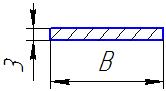 № 21). В=20Вес-0,163 кг/м2). В=30Вес-0,243 кг/м3). В=40Вес-0,325 кг/м1). Тамбура: по потолку. +++++++++++2.№ 21). В=20Вес-0,163 кг/м2). В=30Вес-0,243 кг/м3). В=40Вес-0,325 кг/м2). Тамбур: по углам, стыкам стен, над дверью.++2.№ 21). В=20Вес-0,163 кг/м2). В=30Вес-0,243 кг/м3). В=40Вес-0,325 кг/м3). Малый коридор: горизонт. и вертикально., по потолку, над дверью купе, над дверью в тамбур и туалете, на перег. туалет-купе, окладка по мусорному ящику.++++++++2.№ 21). В=20Вес-0,163 кг/м2). В=30Вес-0,243 кг/м3). В=40Вес-0,325 кг/м4). Малый коридор: по карнизу. ++++++2.№ 21). В=20Вес-0,163 кг/м2). В=30Вес-0,243 кг/м3). В=40Вес-0,325 кг/м5). Малый коридор:по углам.++2.№ 21). В=20Вес-0,163 кг/м2). В=30Вес-0,243 кг/м3). В=40Вес-0,325 кг/м6). Косой коридор: по карнизу горизонт. и вертикально, по потолку, над дверью на перег. купе и над дверью тамбура, над дверью туалета,карниз задвижной двери от потолка,под подоконным щитом, на перег. кот отдел. у верхней створки титана, вдоль двух створок титана, на перег. кот. отдел. тамбур, на выгородке, на продольной перег служебного отделения, на продольной перег куп. проводника, на продольной перег служеб. куп.++++++++2.№ 21). В=20Вес-0,163 кг/м2). В=30Вес-0,243 кг/м3). В=40Вес-0,325 кг/м7). Купе: по потолку, на облицовке купе у окна вверху, на перегородке купе горизонтально, на перегородке с продол. стороны гориз., ка перег. вертикально купе-туалет, купе-купе проводника, на перег горизонтально, под окном с продольной стороны, на диван  снизу, на откидной клапан продольной полки (откидной толик).+++++++++2.№ 21). В=20Вес-0,163 кг/м2). В=30Вес-0,243 кг/м3). В=40Вес-0,325 кг/м8). Купе: по окладка по углам стен.++2.№ 21). В=20Вес-0,163 кг/м2). В=30Вес-0,243 кг/м3). В=40Вес-0,325 кг/м9). Туалет с котловой стороны: на карниз вертикально, по потолку, над дверью, в углу перег. туалет-с/о.++++++++++2.№ 21). В=20Вес-0,163 кг/м2). В=30Вес-0,243 кг/м3). В=40Вес-0,325 кг/м10). Туалет с некотловой стороны: по карнизу вертикально, по потолку, над дверью.++++++++2.№ 21). В=20Вес-0,163 кг/м2). В=30Вес-0,243 кг/м3). В=40Вес-0,325 кг/м11). Туалет с некотловой стороны: по углам.++2.№ 21). В=20Вес-0,163 кг/м2). В=30Вес-0,243 кг/м3). В=40Вес-0,325 кг/м12). Купе проводников: по потолку, в багажной нише,в багажной нише на продольной перег, у окна вверху, над дверью, на перег. с/о-купе проводников, на перег купе проводников-купе, по дивану снизу++++++++2.№ 21). В=20Вес-0,163 кг/м2). В=30Вес-0,243 кг/м3). В=40Вес-0,325 кг/м13). Купе проводников: по углам.++2.№ 21). В=20Вес-0,163 кг/м2). В=30Вес-0,243 кг/м3). В=40Вес-0,325 кг/м14). С/О: по потолку, над дверью, на продольной перег с/о, на карниз вверху, на карниз вертикально, в нише, в нише на продол. перег. с/о.++++++++2.№ 21). В=20Вес-0,163 кг/м2). В=30Вес-0,243 кг/м3). В=40Вес-0,325 кг/м15). С/О: по углам.++2.№ 21). В=20Вес-0,163 кг/м2). В=30Вес-0,243 кг/м3). В=40Вес-0,325 кг/м16). Внутренний интерьер: по потолку, на облицовке, у окна вверху, на перег. горизонт., вертик.+++++++++Окладка с буртикомОкладка с буртикомОкладка с буртикомОкладка с буртикомОкладка с буртикомОкладка с буртикомОкладка с буртикомОкладка с буртикомОкладка с буртикомОкладка с буртикомОкладка с буртикомОкладка с буртикомОкладка с буртикомОкладка с буртикомОкладка с буртикомОкладка с буртикомОкладка с буртиком3.1.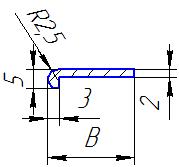 1.№ 31). В=23 Вес-0,142 кг/м2). В=25Вес-0,182 кг/м3). В=29 Вес-0,170кг/м1). Купе: багажная полка продольная, багажная полка поперечная, боковина рундука, боковина рундука снизу с продол стороны, косой потолок, стол купе, торец дивана, окладка под подоконным щитом, на подоконный щит.+++++++3.1.1.№ 31). В=23 Вес-0,142 кг/м2). В=25Вес-0,182 кг/м3). В=29 Вес-0,170кг/м2). Купе: откидной стол.+++++++++3.1.1.№ 31). В=23 Вес-0,142 кг/м2). В=25Вес-0,182 кг/м3). В=29 Вес-0,170кг/м3). Купе проводников:  на продольной перег. купе провод. у богаж. ниши, подоконный щит, под подоконным щитом, торец дивана, боковина рундука, косой  потолок, багажная полка.+++++++3.1.1.№ 31). В=23 Вес-0,142 кг/м2). В=25Вес-0,182 кг/м3). В=29 Вес-0,170кг/м4). Купе проводников: откидной стол.+++++++++3.2.; 3.2.; 3.№ 31). В=23 Вес-0,142 кг/м2). В=25Вес-0,182 кг/м3). В=29 Вес-0,170кг/м5). Туалет с котловой стороны: карниз туалета снизу, люк умывальной чаши, подоконный щит, под подоконным щитом.++++++++3.2.; 3.2.; 3.№ 31). В=23 Вес-0,142 кг/м2). В=25Вес-0,182 кг/м3). В=29 Вес-0,170кг/м6).  Туалеты 2узла: окладка панели над умывальником, кладка круглого отверстия в панели.++3.2.; 3.2.; 3.№ 31). В=23 Вес-0,142 кг/м2). В=25Вес-0,182 кг/м3). В=29 Вес-0,170кг/м7). Туалет с некотловой стороны: карниз туалета – снизу, щит над умывальной чашей, подоконный щит, под подоконным щитом.++++++3.2.; 3.2.; 3.№ 31). В=23 Вес-0,142 кг/м2). В=25Вес-0,182 кг/м3). В=29 Вес-0,170кг/м8). С/О: косой потолок, багажная полка, выгородка умывальной чаши, столик, карниз под окном, мойка, подоконный щит, шкаф под эл. щитом, под подоконным щитом. ++++++3.№ 31). В=23 Вес-0,142 кг/м2). В=25Вес-0,182 кг/м3). В=29 Вес-0,170кг/м9). С/О: дверцы шкафчиков, карниз шкафчика, столик.++3.№ 31). В=23 Вес-0,142 кг/м2). В=25Вес-0,182 кг/м3). В=29 Вес-0,170кг/м10). Тамбур некотловая сторона: по торцевой двери.++3.№ 31). В=23 Вес-0,142 кг/м2). В=25Вес-0,182 кг/м3). В=29 Вес-0,170кг/м11). Тамбур котловая сторона: окладка двери котельного отделения.++3.№ 31). В=23 Вес-0,142 кг/м2). В=25Вес-0,182 кг/м3). В=29 Вес-0,170кг/м12). Тамбур:  окладка под светильники.++++++++++3.№ 31). В=23 Вес-0,142 кг/м2). В=25Вес-0,182 кг/м3). В=29 Вес-0,170кг/м13). Малый коридор: подоконный щит, под подоконным щитом, ящик для мусора.++++++++3.№ 31). В=23 Вес-0,142 кг/м2). В=25Вес-0,182 кг/м3). В=29 Вес-0,170кг/м14). Малый коридор: окладка по углу.++3.№ 31). В=23 Вес-0,142 кг/м2). В=25Вес-0,182 кг/м3). В=29 Вес-0,170кг/м15). Косой коридор: подоконный щит, по карнизу снизу, по карнизу над дверью служ. купе., на створку кот. перег. у титана –верхнюю, на створку кот. перег. у титана –нижнюю, внутри на перег. кот. отд. у титана, угол титана и снизу, на продольной перег. служ. отд. ++++++3.№ 31). В=23 Вес-0,142 кг/м2). В=25Вес-0,182 кг/м3). В=29 Вес-0,170кг/м16). Косой коридор: карниз над задвижной дверью.++Профиль задвижных дверейПрофиль задвижных дверейПрофиль задвижных дверейПрофиль задвижных дверейПрофиль задвижных дверейПрофиль задвижных дверейПрофиль задвижных дверейПрофиль задвижных дверейПрофиль задвижных дверейПрофиль задвижных дверейПрофиль задвижных дверейПрофиль задвижных дверейПрофиль задвижных дверейПрофиль задвижных дверейПрофиль задвижных дверейПрофиль задвижных дверейПрофиль задвижных дверей4.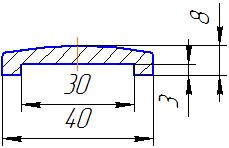 № 4Вес-0,569 кг/м1). На задвижные двери:купе, купе проводников, с\о.++++++++4.№ 4Вес-0,569 кг/м2). На задвижные двери:купе.+++++++++Направляющая шторы окнаНаправляющая шторы окнаНаправляющая шторы окнаНаправляющая шторы окнаНаправляющая шторы окнаНаправляющая шторы окнаНаправляющая шторы окнаНаправляющая шторы окнаНаправляющая шторы окнаНаправляющая шторы окнаНаправляющая шторы окнаНаправляющая шторы окнаНаправляющая шторы окнаНаправляющая шторы окнаНаправляющая шторы окнаНаправляющая шторы окнаНаправляющая шторы окна5. 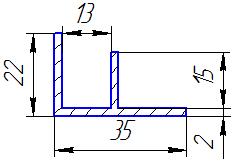 № 5Вес-0,379 кг/м1). Направляющая шторы окна: купе, купе проводников, с\о, косой коридор,большой коридор(в купейных), малый коридор, туалеты.++++++++Окладка по багажным нишамОкладка по багажным нишамОкладка по багажным нишамОкладка по багажным нишамОкладка по багажным нишамОкладка по багажным нишамОкладка по багажным нишамОкладка по багажным нишамОкладка по багажным нишамОкладка по багажным нишамОкладка по багажным нишамОкладка по багажным нишамОкладка по багажным нишамОкладка по багажным нишамОкладка по багажным нишамОкладка по багажным нишамОкладка по багажным нишам6.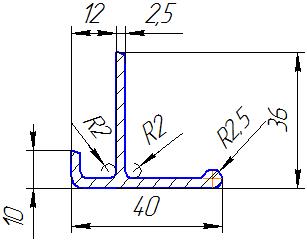 № 6Вес-0,565 кг/м1). Багажные ниши.+++++++6.№ 6Вес-0,565 кг/м2). На карниз. +++++++Окладка Т-образнаяОкладка Т-образнаяОкладка Т-образнаяОкладка Т-образнаяОкладка Т-образнаяОкладка Т-образнаяОкладка Т-образнаяОкладка Т-образнаяОкладка Т-образнаяОкладка Т-образнаяОкладка Т-образнаяОкладка Т-образнаяОкладка Т-образнаяОкладка Т-образнаяОкладка Т-образнаяОкладка Т-образнаяОкладка Т-образная7. 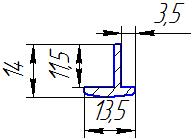 № 7Вес-0,151 кг/м1). Туалет с котловой стороны: люк потолка.++++++++++7. № 7Вес-0,151 кг/м2). Туалет с не котловой стороны: люк потолка.++++++++7. № 7Вес-0,151 кг/м3). Коридор с некотл. стороны: люк потолка.++++++++7. № 7Вес-0,151 кг/м4). Косой коридор: люки потолка, лючок внизу перегородки между дверямитуалета и сл. отделения, дверь котельной перегородки, дверцы ящика для топлива, двнрцы угла титана.++7. № 7Вес-0,151 кг/м5). Косой коридор: на ящике титана, карниз под перегородку с/о, дверь на перег кот. от.,  лючок на потолке у окна и лючок у входа в коридор, на створке двери продоль. и  перег. с/о, лючок на выгородке, на створке двери продольной перег. с/о.++++++7. № 7Вес-0,151 кг/м6). Купе проводников: створки двери перег. с/о купе проводн., лючок в багажной нише, лючок в потолке.++++++7. № 7Вес-0,151 кг/м7). Купе проводников: лючок в потолке, сетчатые потолки.++7. № 7Вес-0,151 кг/м8). Купе: лючок в багажной нише, лючок в потолке.++++++++7. № 7Вес-0,151 кг/м9). Купе: сетчатые потолки.++7. № 7Вес-0,151 кг/м10).С/О: на створке двери мойки,сбоку мойки на лючок, люк в багажной нише.++++++7. № 7Вес-0,151 кг/м11).С/О: сетчатый потолк.++7. № 7Вес-0,151 кг/м7). Тамбур: люки потолка.+++++++++8. 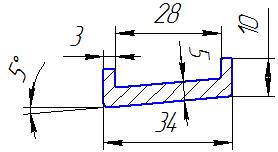 № 8Вес-0,545 кг/м1). По дверям. 9.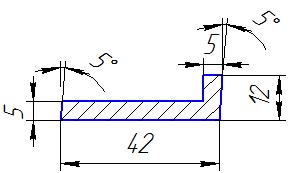 №9Вес-0,812 кг/м1). Вокруг оконных проемов с деревянными рамами.2) Столики ВНС+++++++10.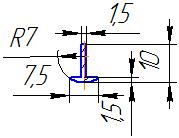 № 10Вес-0,075 кг/м1). Т-образная люки потолков, двери шкафов.+ ++++++Рельс задвижной двериРельс задвижной двериРельс задвижной двериРельс задвижной двериРельс задвижной двериРельс задвижной двериРельс задвижной двериРельс задвижной двериРельс задвижной двериРельс задвижной двериРельс задвижной двериРельс задвижной двериРельс задвижной двериРельс задвижной двериРельс задвижной двериРельс задвижной двериРельс задвижной двери11.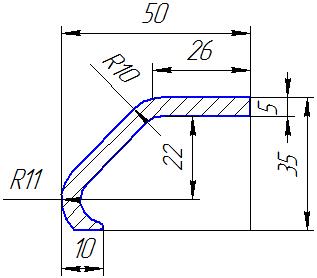 № 11Вес-0,948 кг/м1). Рельс задвижной двери: купе.++++++Профиль по щиткам труб отопленияПрофиль по щиткам труб отопленияПрофиль по щиткам труб отопленияПрофиль по щиткам труб отопленияПрофиль по щиткам труб отопленияПрофиль по щиткам труб отопленияПрофиль по щиткам труб отопленияПрофиль по щиткам труб отопленияПрофиль по щиткам труб отопленияПрофиль по щиткам труб отопленияПрофиль по щиткам труб отопленияПрофиль по щиткам труб отопленияПрофиль по щиткам труб отопленияПрофиль по щиткам труб отопленияПрофиль по щиткам труб отопленияПрофиль по щиткам труб отопленияПрофиль по щиткам труб отопления12.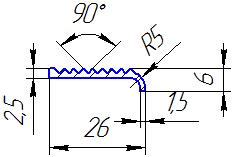 № 12Вес-0,141 кг/м1).Трубные полки облицовка отопления: купе проводника, коридоры, с/о.+++++++++12.№ 12Вес-0,141 кг/м2).Трубные полки облицовка отопления: купе.++++++++++12.№ 12Вес-0,141 кг/м3). Трубные полки облицовка отопления: коридор.+++++++++++Профиль крепления зеркалПрофиль крепления зеркалПрофиль крепления зеркалПрофиль крепления зеркалПрофиль крепления зеркалПрофиль крепления зеркалПрофиль крепления зеркалПрофиль крепления зеркалПрофиль крепления зеркалПрофиль крепления зеркалПрофиль крепления зеркалПрофиль крепления зеркалПрофиль крепления зеркалПрофиль крепления зеркалПрофиль крепления зеркалПрофиль крепления зеркалПрофиль крепления зеркал13.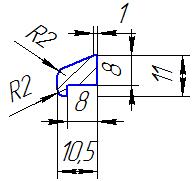 № 13Вес-0,203 кг/м1). Зеркала двери купе и коридора.+++++++13.№ 13Вес-0,203 кг/м2). Зеркала двери с\о, двери купе проводников. ++++++++13.№ 13Вес-0,203 кг/м3). Большой коридор:проходные двери.+++++++++Профиль угловой со вставкой ПВХПрофиль угловой со вставкой ПВХПрофиль угловой со вставкой ПВХПрофиль угловой со вставкой ПВХПрофиль угловой со вставкой ПВХПрофиль угловой со вставкой ПВХПрофиль угловой со вставкой ПВХПрофиль угловой со вставкой ПВХПрофиль угловой со вставкой ПВХПрофиль угловой со вставкой ПВХПрофиль угловой со вставкой ПВХПрофиль угловой со вставкой ПВХПрофиль угловой со вставкой ПВХПрофиль угловой со вставкой ПВХПрофиль угловой со вставкой ПВХПрофиль угловой со вставкой ПВХПрофиль угловой со вставкой ПВХ14.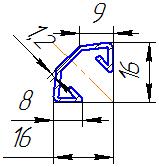 № 14Вес-0,156 кг/м1). По купе: окладка потолка у ниши.+++++++++14.№ 14Вес-0,156 кг/м2). По купе: окладка остова задвижной двери.++++++14.№ 14Вес-0,156 кг/м3). Купе проводников: окладка потолка у ниши.+++++++++14.№ 14Вес-0,156 кг/м4). Купе проводников: окладка остова задвижной двери.++++++++14.№ 14Вес-0,156 кг/м5). С/О: окладка по потолку.++++++++14.№ 14Вес-0,156 кг/м6). С/О: окладка остова задвижной двери.++++++++14.№ 14Вес-0,156 кг/м7). Большой коридор: Окладка по потолку над окнами.++++++14.№ 14Вес-0,156 кг/м8). Малый коридор: окладка по потолку.++++++++14.№ 14Вес-0,156 кг/м9). Туалет: окладка по углам потолка.++++++++14.№ 14Вес-0,156 кг/м10). Тамбур: окладка по продольным углам потолка.++++++++Нащельная со вставкой ПВХ узкаяНащельная со вставкой ПВХ узкаяНащельная со вставкой ПВХ узкаяНащельная со вставкой ПВХ узкаяНащельная со вставкой ПВХ узкаяНащельная со вставкой ПВХ узкаяНащельная со вставкой ПВХ узкаяНащельная со вставкой ПВХ узкаяНащельная со вставкой ПВХ узкаяНащельная со вставкой ПВХ узкаяНащельная со вставкой ПВХ узкаяНащельная со вставкой ПВХ узкаяНащельная со вставкой ПВХ узкаяНащельная со вставкой ПВХ узкаяНащельная со вставкой ПВХ узкаяНащельная со вставкой ПВХ узкаяНащельная со вставкой ПВХ узкая15.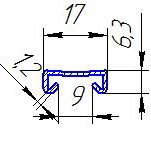 № 15Вес-0,13 кг/м1). Облицовка стен: нащельная.+++++++15.№ 15Вес-0,13 кг/м2). Коридор: по потолкам.+++++++Нащельная со вставкой ПВХ широкаяНащельная со вставкой ПВХ широкаяНащельная со вставкой ПВХ широкаяНащельная со вставкой ПВХ широкаяНащельная со вставкой ПВХ широкаяНащельная со вставкой ПВХ широкаяНащельная со вставкой ПВХ широкаяНащельная со вставкой ПВХ широкаяНащельная со вставкой ПВХ широкаяНащельная со вставкой ПВХ широкаяНащельная со вставкой ПВХ широкаяНащельная со вставкой ПВХ широкаяНащельная со вставкой ПВХ широкаяНащельная со вставкой ПВХ широкаяНащельная со вставкой ПВХ широкаяНащельная со вставкой ПВХ широкаяНащельная со вставкой ПВХ широкая16.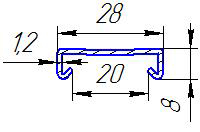 № 16Вес-0,179 кг/м1). Облицовка стен: нащельная.++++++16.№ 16Вес-0,179 кг/м2).Купе проводника: по потолкам.++++++16.№ 16Вес-0,179 кг/м3). С/О: по потолкам.++++++16.№ 16Вес-0,179 кг/м4). Купе: по потолкам. +++++Направляющая штор окон Раут на раму окна.Направляющая штор окон Раут на раму окна.Направляющая штор окон Раут на раму окна.Направляющая штор окон Раут на раму окна.Направляющая штор окон Раут на раму окна.Направляющая штор окон Раут на раму окна.Направляющая штор окон Раут на раму окна.Направляющая штор окон Раут на раму окна.Направляющая штор окон Раут на раму окна.Направляющая штор окон Раут на раму окна.Направляющая штор окон Раут на раму окна.Направляющая штор окон Раут на раму окна.Направляющая штор окон Раут на раму окна.Направляющая штор окон Раут на раму окна.Направляющая штор окон Раут на раму окна.Направляющая штор окон Раут на раму окна.Направляющая штор окон Раут на раму окна.17.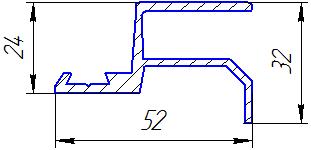 № 17Вес-0,8 кг/м1). Направляющая шторы окна.++++++Уголок 20х20Уголок 20х20Уголок 20х20Уголок 20х20Уголок 20х20Уголок 20х20Уголок 20х20Уголок 20х20Уголок 20х20Уголок 20х20Уголок 20х20Уголок 20х20Уголок 20х20Уголок 20х20Уголок 20х20Уголок 20х20Уголок 20х2018.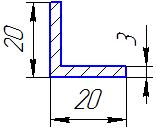 № 18Вес-0,325 кг/м1). Коридор: с котловой стороны и некотловой стороны, по полу. ++++++18.№ 18Вес-0,325 кг/м2). Туалет: с некотловой стороны и туалет с котловой стороны по полу.++++++++18.№ 18Вес-0,325 кг/м3). С/О: вдоль щита, мойка, по полу, под багаж полкой.++++++18.№ 18Вес-0,325 кг/м4). С/О: окладка по углу над шкафчиком, окладка по углам шкафчика.++18.№ 18Вес-0,325 кг/м5). Пол тамбура.++++++++18.№ 18Вес-0,325 кг/м6). Купе: уголок ниши купе.++18.№ 18Вес-0,325 кг/м7). Купе проводников: уголок по полу.++18.№ 18Вес-0,325 кг/м8). Косой коридор: по полу.++18.№ 18Вес-0,325 кг/м9). Большой коридор: окладка по пожарным постам.++18.№ 18Вес-0,325 кг/м10). Малый коридор: окладка по мусорному ящику.++++++++19.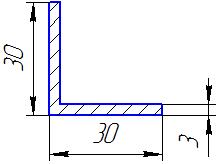 № 19Вес- 0,39 кг/мУголок1).Двери: из тамбура в косой коридор, дверь на торцевой стене.2). Двери угольного ящика.3).Ниша сигнального фонаря. +++++++++++++++++++20.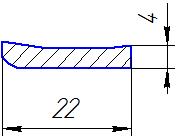 № 20Вес- 0,196 кг/м1). Окладка по стеклу: входных тамбурных дверей.++++++++21.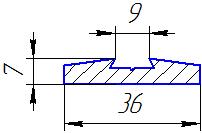 № 21Вес-0,424 кг/мНащельный на потолках иперегородках. +++++22.№ 22Вес-0,384 кг/м1). Поперечные перегородки: с торца.2). Проем двери. +++++++++23.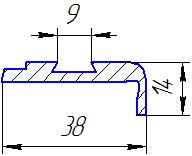 № 23Вес-0,377 кг/м1). Проем двери. +++++24.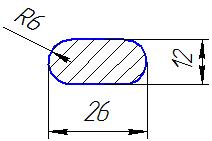 № 24Вес-0,762 кг/м1).Ограждение окон тамбурных дверей. ++++++++++25.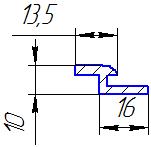 № 25Вес-0,15 кг/м1). Подоконный щит.++++++26.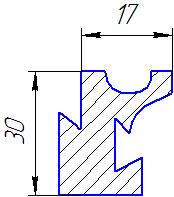 № 26Вес-0,14 кг/м1).Останов двери. ++++++27№ 27Вес -0,575 кг/мНа диваны. Вагоны ЛОВ++++28№28Вес -1,957 кг/м1.Подвагонная высоковольтная магистраль++++++++++++29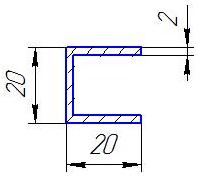 №29 Вес – 0,354кг/м1). Направляющая штор окон Раут на раму окна.НаименованиеГОСТ, ТУЕд. изм.Адреса доставки, объемы поставки, ед.Адреса доставки, объемы поставки, ед.Предельная (максимальная) цена за единицу товара, руб.Предельная (максимальная) цена за единицу товара, руб.Объем поставкиПредельная (максимальная) стоимость товара, руб.Предельная (максимальная) стоимость товара, руб.№НаименованиеГОСТ, ТУЕд. изм.г. Воронеж, пер. Богдана Хмельницкого,  д.1.г.Тамбов, пл. Мастерских, д.1.без НДСс НДС, 20%Объем поставкибез НДСс НДС, 20 %НаименованиеГОСТ, ТУЕд. изм.г. Воронеж, пер. Богдана Хмельницкого,  д.1.г.Тамбов, пл. Мастерских, д.1.без НДСс НДС, 20%Объем поставкибез НДСс НДС, 20 %1Лист алюминиевый А5М 4х1200х3000ГОСТ 21631-76кг7000224,03268,84700156 821,00188 185,202Лист алюминиевый рифленый  АМг2Н2Р 3х1200х3000ТУ1-801-20-02кг5 0000262,74315,2950001 313 700,001 576 440,002Лист алюминиевый рифленый  АМг2Н2Р 3х1200х3000ТУ1-801-20-02кг5 0000262,74315,2950001 313 700,001 576 440,002Лист алюминиевый рифленый  АМг2Н2Р 3х1200х3000ТУ1-801-20-02кг5 0000262,74315,2950001 313 700,001 576 440,002Лист алюминиевый рифленый  АМг2Н2Р 3х1200х3000ТУ1-801-20-02кг5 0000262,74315,2950001 313 700,001 576 440,002Лист алюминиевый рифленый  АМг2Н2Р 3х1200х3000ТУ1-801-20-02кг5 0000262,74315,2950001 313 700,001 576 440,002Лист алюминиевый рифленый  АМг2Н2Р 3х1200х3000ТУ1-801-20-02кг5 0000262,74315,2950001 313 700,001 576 440,002Лист алюминиевый рифленый  АМг2Н2Р 3х1200х3000ТУ1-801-20-02кг5 0000262,74315,2950001 313 700,001 576 440,002Лист алюминиевый рифленый  АМг2Н2Р 3х1200х3000ТУ1-801-20-02кг5 0000262,74315,2950001 313 700,001 576 440,002Лист алюминиевый рифленый  АМг2Н2Р 3х1200х3000ТУ1-801-20-02кг5 0000262,74315,2950001 313 700,001 576 440,002Лист алюминиевый рифленый  АМг2Н2Р 3х1200х3000ТУ1-801-20-02кг5 0000262,74315,2950001 313 700,001 576 440,003Лист алюминиевый АМг2М  0,8х1200х3000 ммГОСТ 21631-76кг0500247,00296,40500123 500,00148 200,004Лист алюминиевый АМг2М  1,5х1200х3000ГОСТ 21631-76кг450750247,00296,401200296 400,00355 680,005Лист алюминиевый АД 1 1,5х1200х3000ГОСТ 21631-76кг450247,00296,40450111 150,00133 380,006Лист алюминиевый АМг2М  2,0х1200х3000ГОСТ 21631-76кг2003100247,00296,403300815 100,00978 120,007Лист алюминиевый АМг2М  3,0х1200х3000ГОСТ 21631-76кг5001200247,00296,401700419 900,00503 880,008Лист латунный Л63М 0,5х600х1500 ммГОСТ 2208-2007кг2010455,70546,843013 671,0016 405,209Лист латунный Л63М 1х600х1500 ммГОСТ 2208-2007кг5020455,70546,847031 899,0038 278,8010Лист латунный Л63М 2х600х1500 ммГОСТ 2208-2007кг7020455,70546,849041 013,0049 215,6011Лист латунный Л63М 5х600х1500 ммГОСТ 2208-2007кг10040455,70546,8414063 798,0076 557,6012Лист латунный Л63М 8 х600х1500  ммГОСТ 2208-2007кг5040455,70546,849041 013,0049 215,6013Лист латунный Л63г/к 15х600х1500  ммГОСТ 2208-2007кг0100455,70546,8410045 570,0054 684,0014Лист медный холоднокатанный мягкий М1 0,5х600х1500ГОСТ 1173-2006кг4000547,33656,80400218 932,00262 718,4015Лист медный холоднокатанный мягкий М1 0,8х600х1500ГОСТ1173-2006кг02000547,33656,8020001 094 660,001 313 592,0016Лист медный холоднокатанный мягкий М1 1х600х1500ГОСТ1173-2006кг4001300547,33656,801700930 461,001 116 553,2017Лист медный холоднокатанный мягкий М1 1,5х600х1500ГОСТ1173-2006кг1003400547,33656,8035001 915 655,002 298 786,0018Лист медный холоднокатанный мягкий М1 2х600х1500ГОСТ1173-2006кг20001800547,33656,8038002 079 854,002 495 824,8019Лист медный холоднокатанный мягкий М1 3х600х1500ГОСТ1173-2006кг30001200547,33656,8042002 298 786,002 758 543,2020Литник бронзовый ДУ 300ГОСТ 24301-93кг8000516,00619,20800412 800,00495 360,0021Пруток бронзовый БрОЦС555 ф 50ГОСТ 24301-93кг10062386,12463,3416262 551,4475 061,7322Пруток бронзовый БрОЦС555 ф100ГОСТ 24301-93кг20063386,12463,34263101 549,56121 859,4723Пруток бронзовый БрОЦС555 ф150ГОСТ 24301-93кг400400386,12463,34800308 896,00370 675,2024Пруток бронзовый БрОЦС555 ф60ГОСТ 24301-93кг10066386,12463,3416664 095,9276 915,1025Пруток бронзовый БрОЦС555 ф70ГОСТ 24301-93кг20061386,12463,34261100 777,32120 932,7826Пруток бронзовый БрОЦС555 ф80ГОСТ 24301-93кг200155386,12463,34355137 072,60164 487,1227Пруток бронзовый БрОЦС555 ф90ГОСТ 24301-93кг300150386,12463,34450173 754,00208 504,8028Пруток бронзовый БрОЦС555 120ГОСТ 24301-93кг3 100264386,12463,3433641 298 907,681 558 689,2229Пруток латунный круглый Л63 п/т  5ГОСТ 2060-2006кг05,5386,00463,205,52 123,002 547,6030Пруток латунный круглый Л63 п/т 8ГОСТ 2060-2006кг035386,00463,203513 510,0016 212,0031Пруток латунный круглый Л63 п/т 10ГОСТ 2060-2006кг3055386,00463,208532 810,0039 372,0032Пруток латунный круглый Л63 п /т 16ГОСТ 2060-2006кг5045369,00442,809535 055,0042 066,0033Пруток латунный круглый Л63 п/т  18ГОСТ 2060-2006кг100250369,00442,80350129 150,00154 980,0034Пруток латунный круглый Л63 п/т 20ГОСТ 2060-2006кг20080369,00442,80280103 320,00123 984,0035Пруток латунный круглый Л63 п/т 25ГОСТ 2060-2006кг300185369,00442,80485178 965,00214 758,0036Пруток латунный круглый Л63 п/т30ГОСТ 2060-2006кг300600369,00442,80900332 100,00398 520,0037Пруток латунный круглый Л63 п/т 40ГОСТ 2060-2006кг300100369,00442,80400147 600,00177 120,0038Пруток медный М1Т  ф 6 ммГОСТ 1535-06кг05509,60611,5252 548,003 057,6039Пруток медный М1Т  ф  40 ммГОСТ 1535-06кг3540509,60611,527538 220,0045 864,0040Пруток медный М1Т  ф 50  ммГОСТ 1535-06кг5050509,60611,5210050 960,0061 152,0041Пруток латунный круглый  ДКРНП ЛС59-1 40ГОСТ 1535-06кг4000346,92416,30400138 768,00166 521,6042Проволока алюминиевая ф 3,15 мм СвАМг-3ГОСТ 7821-35кг050545,50654,605027 275,0032 730,0043Проволока латунная Л 63 ф 3 ммГОСТ 12920-67кг045560,56672,674525 225,2030 270,2444Проволока медная ф 2,25 ммТУ 16-705.492-2005кг01000635,00762,001000635 000,00762 000,0045Труба медная тянутая мягкая М3 6х1ГОСТ 617-2006кг2000637,00764,40200127 400,00152 880,0046Труба медная тянутая мягкая М1Т ф 8х1,5 ммГОСТ 617-2006кг3010680,50816,604027 220,0032 664,0047ТРУБА МЕДНАЯ М1М  ф 15,88Х0,89, кгГОСТ 617-2006кг017695,50834,601711 823,5014 188,2048ТРУБА МЕДНАЯ М1М  ф 19,05Х0,89, кгГОСТ 617-2006кг015735,50882,601511 032,5013 239,0049ТРУБА МЕДНАЯ М1М  ф 28,57Х1,27, кгГОСТ 617-2006кг030698,50838,203020 955,0025 146,0050Труба медная тянутая мягкая М3БТ  10Х1ГОСТ 617-2006кг3000600,00720,00300180 000,00216 000,0051Труба медная тянутая мягкая М3 22х2х3000ГОСТ 617-2006кг4000642,00770,40400256 800,00308 160,0052Труба медная тянутая мягкая М3 45х2,5х3000ГОСТ 617-2006кг10000629,16754,991000629 160,00754 992,0053Труба медная М1М  12х1х3000ГОСТ 617-2006кг2001000629,16754,991200754 992,00905 990,4054Труба медная М1  42х2,5х3000ГОСТ 617-2006кг4000629,16754,99400251 664,00301 996,8055Чушка алюминиевая АК-7  вторичный1583-93кг100000137,20164,64100001 372 000,001 646 400,0056Чушка алюминиевая АК-12  вторичный1583-93кг50000140,00168,005000700 000,00840 000,0057ШЕСТИГРАННИК ЛАТУННЫЙ Л63    38  ммГОСТ 2060-06кг100300350,20420,24400140 080,00168 096,0058Фольга ДПРХМ А5  0,06 ММГОСТ 618-73кг502550422,87507,4426001 099 462,001 319 354,4059Труба прямоугольная АДЗ1 60х25х2х200ГОСТ 22233-2001кг8000262,30314,76800209 840,00251 808,0060Труба алюминиевая Ø8х1,5 АДЗ1 60х25х2х200кг200262,30314,76205 246,006 295,2061Пруток бронзовый БрОЦС555  ф90ГОСТ 24301-93кг300300386,12463,34600231 672,00278 006,4062Пруток бронзовый  БрАЖ 9-4   ф250ГОСТ 493-79кг300150514,50617,40450231 525,00277 830,0063Пруток бронзовый  БРАЖ 9-4 ф 160ГОСТ 1628-78кг500150514,50617,40650334 425,00401 310,0064Пруток латунный ЛС 59-1  п/т ф 20ГОСТ 2060-2006кг3000356,80428,16300107 040,00128 448,0065Пруток латунный ЛС 59 -1  п/т ф 22ГОСТ 2060-06кг3000356,80428,16300107 040,00128 448,0066Пруток латунный ЛС 59-1 п/т ф 32ГОСТ 2060-06кг2000356,80428,1620071 360,0085 632,0067Пруток латунный ЛС 59-1 п/т ф  10ГОСТ 2060-06кг500356,80428,165017 840,0021 408,0068Пруток латунный ЛС 59-1 п/т ф 14ГОСТ 2060-06кг600356,80428,166021 408,0025 689,6069Пруток латунный ЛС 59-1 п/т ф 18ГОСТ 2060-06кг100300356,80428,16400142 720,00171 264,0070Пруток латунный ЛС 59-1 п/т ф  42ГОСТ 2060-06кг2000356,80428,1620071 360,0085 632,0071Пруток латунный шестигранный ЛС 59-1 12ГОСТ 2060-06кг500364,00436,805018 200,0021 840,0072Пруток медный М1Т ф 35ГОСТ 1535-06кг2000509,60611,52200101 920,00122 304,0073Пруток медный М1Т ф  30ГОСТ 1535-06кг500509,60611,525025 480,0030 576,0074Пруток алюминиевый Д16Т ф 36ГОСТ 21488-97кг10050261,70314,0415039 255,0047 106,0075Пруток алюминиевый Д16Т ф 30ГОСТ 21488-97кг1000256,80308,1610025 680,0030 816,0076Пруток алюминиевый Д16Т ф 20ГОСТ 21488-97кг1000256,80308,1610025 680,0030 816,0077Пруток алюминиевый АД1 ф 35ГОСТ 21488-97кг500262,00314,405013 100,0015 720,0078Пруток алюминиевый АД1 ф 16ГОСТ 21488-97кг500262,00314,405013 100,0015 720,0079Пруток алюминиевый АМГ5 ф40ГОСТ 21488-97кг1000262,00314,4010026 200,0031 440,0080Труба алюминиевая прямоугольная АД 31 40х20х3ГОСТ 22233-2001кг1500266,00319,2015039 900,0047 880,0081Труба латунная Л68 16*1,0ГОСТ 494-90кг200476,30571,56209 526,0011 431,2082Труба латунная Л63 10*1,5ГОСТ 494-90кг200588,00705,602011 760,0014 112,0083Труба медная М3  БТ 14х1ГОСТ 617-2006кг4000642,00770,40400256 800,00308 160,0084Труба медная М3 8х1ГОСТ 617-2006кг200571,00685,202011 420,0013 704,0085Труба медная М1М БТ ф16х1ГОСТ 617-2006кг300591,50709,803017 745,0021 294,0086Никель анод 10х250х1000 НПА-1ГОСТ 2132-2015кг100001580,001896,0010001 580 000,001 896 000,0087Цинк анод 10х500х1000 ЦОГОСТ 1180-91кг1000100274,40329,281100301 840,00362 208,0088Лист алюминиевый 1,5 АД 1ГОСТ 21631-76кг4500247,00296,40450111 150,00133 380,0089Лист алюминиевый 1,5 АМГ2МГОСТ 21631-76кг4500247,00296,40450111 150,00133 380,0090Лист алюминиевый 1,0 А5МГОСТ 21631-76кг2000247,00296,4020049 400,0059 280,0091Пруток медный М1Т  ф 14 ммГОСТ 1535-06кг500509,60611,525025 480,0030 576,0092Пруток медный ф 16 мм М1М ГОСТ 1535-2006ГОСТ 1535-06кг3030539,00646,806032 340,0038 808,0093Пруток медный ф 25 мм М1М ГОСТ 1535-2006ГОСТ 1535-06кг5050539,00646,8010053 900,0064 680,0094Пруток бронзовый БрОЦС555 160ГОСТ 24301-93кг1000150394,00472,801150453 100,00543 720,0095Лист латунный Л63М 6х600х1500 МмГОСТ 2208-2007кг21455,70546,84219 569,7011 483,6496Труба медная тянутая мягкая М1Т ф 10х1 ммГОСТ 617-2006кг50600,00720,005030 000,0036 000,0097Труба медная тянутая мягкая М1Т ф 22х2 ммГОСТ 617-2006кг55642,00770,405535 310,0042 372,0098Лист алюминиевый квинтет АМr2Н2Р 4,0 ммГОСТ 21631-76кг14 00030 000260,00312,004400011 440 000,0013 728 000,0099Пруток бронзовый  БРАЖ 9-4 ф 60ГОСТ 1628-78кг100514,50617,4010051 450,0061 740,00100Пруток бронзовый  БРАЖ 9-4 ф 130ГОСТ 1628-78кг100514,50617,4010051 450,0061 740,00101Труба медная тянутая мягкая М1Т ф 6х1 ммГОСТ 617-2006кг20680,50816,602013 610,0016 332,00102Труба медная тянутая мягкая М1Т ф 8х1 ммГОСТ 617-2006кг22680,50816,602214 971,0017 965,20ИТОГО:ИТОГО:ИТОГО:38 699 468,4246 439 362,10НаименованиеГОСТ, ТУЕд. изм.Адреса доставки, объемы поставки, ед.Адреса доставки, объемы поставки, ед.Предельная (максимальная) цена за единицу товара, руб.Предельная (максимальная) цена за единицу товара, руб.Объем поставкиПредельная (максимальная) стоимость товара, руб.Предельная (максимальная) стоимость товара, руб.НаименованиеГОСТ, ТУЕд. изм.г. Воронеж, пер. Богдана Хмельницкого, д.1. г.Тамбов, пл. Мастерских, д.1. без НДСс НДС, 20 %Объем поставкибез НДСс НДС, 20 %1Круг нержавеющий 12Х18Н10Т 25ГОСТ2590-2006,ГОСТ5949-75кг5025225,10270,127516 882,5020 259,002Круг нержавеющий 12Х18Н10Т 10ГОСТ2590-2006,ГОСТ5949-75кг500237,80285,365011 890,0014 268,003Круг нержавеющий 12Х18Н10Т 12ГОСТ2590-2006,ГОСТ5949-75кг500225,10270,125011 255,0013 506,004Круг нержавеющий 12Х18Н10Т 36ГОСТ2590-2006,ГОСТ5949-75кг10040223,20267,8414031 248,0037 497,605Круг нержавеющий 12Х18Н10Т 40ГОСТ2590-2006,ГОСТ5949-75кг10000 223,20	267,841000223 200,00267 840,006Круг нержавеющий 12Х18Н10Т 48ГОСТ2590-2006,ГОСТ5949-75кг085223,20	267,848518 972,0022 766,407Круг нержавеющий 12Х18Н10Т 60ГОСТ 2590-88 ГОСТ 5949-75кг100030223,20267,841030229 896,00275 875,208Лист нержавеющий холоднокатанный (шлифованный) AISI 304 1,5х1500х3000AISI 304кг05000230,00276,0050001 150 000,001 380 000,009Лист нержавеющий 1250х2500 12Х18Н10Т 1ммГОСТ 19904-90,ГОСТ5582-75кг100000200,00240,00100002 000 000,002 400 000,0010Лист нержавеющий 1250х2500 12Х18Н10Т 1,5ммГОСТ 19904-90,ГОСТ5582-75кг205000205,00246,00205004 202 500,005 043 000,0011Лист нержавеющий 1000х2000 12Х18Н10Т 2,0 ммГОСТ 19904-90,ГОСТ5582-75кг021200210,00252,00212004 452 000,005 342 400,0012Лист нержавеющий 1000х2000 12Х18Н10Т 1,5ммГОСТ 19904-90,ГОСТ5582-75кг02000210,00252,002000420 000,00504 000,0013Лист нержавеющий 1000х2000 12Х18Н10Т 2,5 ммГОСТ 19904-90,ГОСТ5582-75кг011 000210,00252,00110002 310 000,002 772 000,0014Лист нержавеющий 1250х2500 12Х18Н10Т 2 ммГОСТ 19904-90,ГОСТ5582-75кг8 0000210,00252,0080001 680 000,002 016 000,0015Лист нержавеющий 1250х2500 12Х18Н10Т 3ммГОСТ 19904-90,ГОСТ 7350-77кг50 0000210,00252,005000010 500 000,0012 600 000,0016Лист нержавеющий 1250х2500 12Х18Н10Т 5ммГОСТ 19904-90,ГОСТ5582-75кг20 0000207,00248,40200004 140 000,004 968 000,0017Лист нержавеющий 1250х2500 12Х18 Н10Т 10ммГОСТ 19903-74,                           ГОСТ 7350-77кг3 0000165,00198,003000495 000,00594 000,0018Лист нержавеющий 10х1000х2000 мм 20Х23Н18ГОСТ 19903-74,                          ГОСТ 7350-77кг0400400,00480,00400160 000,00192 000,0019Труба нержавеющая 12Х18Н10Т 28х4,0ГОСТ9941-81кг1000420410,00492,001420582 200,00698 640,0020Труба нержавеющая 12Х18Н10Т 102Х3,0 ммГОСТ9941-81кг300100395,00474,00400158 000,00189 600,0021Труба нержавеющая 12Х18Н10Т 48х4 ммГОСТ9941-81кг2000130380,00456,002130809 400,00971 280,0022Труба нержавеющая 12Х18Н10Т 21х3 ммГОСТ9941-81кг100160410,00492,00260106 600,00127 920,0023Труба нержавеющая 12Х18Н10Т 34х3,5 ммГОСТ9941-81кг500250408,60490,32750306 450,00367 740,0024Труба нержавеющая 12Х18Н10Т 18х2,5   ммГОСТ9941-81кг300055400480,0030551 222 000,001 466 400,0025Труба нержавеющая 12Х18Н10Т 15х1,5   ммГОСТ9941-81кг01900390,00468,001900741 000,00889 200,0026Труба нержавеющая 12Х18Н10Т 42х3 мм   ГОСТ9941-81кг100550380,00456,00650247 000,00296 400,0027Труба нержавеющая 12Х18Н10Т 38х2 ммГОСТ9941-81кг50085390,00468,00585228 150,00273 780,0028Труба нержавеющая 12Х18Н10Т 14х2,5 ммГОСТ9941-81кг50040400,00480,00540216 000,00259 200,0029Труба нержавеющая 12Х18Н10Т 27х3,0 ммГОСТ9941-81кг20040390,00468,0024093 600,00112 320,0030Труба нержавеющая 12Х18Н10Т 102х2,0 ммГОСТ9941-81кг3000400,00480,00300120 000,00144 000,0031Труба нержавеющая 12Х18Н10Т 48х3,5 ммГОСТ9941-81кг20000390,50468,602000781 000,00937 200,0032Труба нержавеющая 12Х18Н10Т 60х3,5 ммГОСТ9941-81кг500100375,00450,00600225 000,00270 000,0033Труба нержавеющая 12Х18Н10Т 34х3,5 ммГОСТ9941-81кг500408,60490,32500204 300,00245 160,0034Труба нержавеющая 12Х18Н10Т 22х3,0 ммГОСТ9941-81кг3000390,00468,00300117 000,00140 400,0035Труба нержавеющая 12Х18Н10Т 32х2,0 ммГОСТ9941-81кг600380,00456,006022 800,0027 360,0036Труба нержавеющая 12Х18Н10Т 50х2,0 ммГОСТ9941-81кг1000380,00456,0010038 000,0045 600,0037ПРОВОЛОКА СВ 06Х19Н9Т ф 1 ммГОСТ 2246-70кг0500488,20585,84500244 100,00292 920,0038Лист нержавеющий 1000х2000 12Х18Н10Т 1,0ммГОСТ 19904-90,ГОСТ5582-75кг0100232,50279,0010023 250,0027 900,0039Круг нержавеющий 12Х18Н10Т 100ГОСТ2590-2006,ГОСТ5949-75кг050223,20267,845011 160,0013 392,0040Сталь листовая холоднокатанная коррозийно-стойкая 1,5х1250х2500 DEKO 8DEKO 8кг2350521,18625,4223501 224 773,001 469 727,6041Лист нержавеющий зеркальный AISI 4301250х2500 1ммAISI 430кг11 0000130,00156,00110001 430 000,001 716 000,00ИТОГОИТОГОИТОГО41 204 626,5049 445 551,80В Конкурсную комиссию АО «ВРМ» Приложение № 2к конкурсной документации(конкурс № ОК/62-АО «ВРМ»/2019)1. Полное наименование претендента:2. Сведения о регистрации юридического лица: регистрационный номер, дата регистрации, ИНН, КПП и др.Орган, зарегистрировавший юридическое лицо(если контрагент физическое лицо – паспортные данные физического лица)Место нахождения, почтовый адрес:Телефон, факс3. Акционеры (участники), владеющие более 20% голосующих акций (долей, паев) юридического лица4. Ф.И.О. Членов Совета директоров/Наблюдательного совета (если имеется):5. Ф.И.О. Генерального директора (президента, директора, управляющего, наименование управляющей организации):6. Ф.И.О. Членов Правления/иного коллегиального исполнительного органа (если имеется):7. Балансовая стоимость активов (всего) в соответствии с последним утверждённым балансом:8. Балансовая стоимость основных производственных средств и нематериальных активов в соответствии с последним утверждённым балансом:Подпись Уполномоченного лицаПриложение № 3к конкурсной документацииПриложение № 3к конкурсной документации(конкурс № ОК/62-АО «ВРМ»/2019)(конкурс № ОК/62-АО «ВРМ»/2019)№п/пНаименование ТовараМарка, номер чертежаГОСТ, ТУЕд. изм.Кол-воЦена за единицу товара, руб.без НДССтоимость, руб.без НДС1ИТОГО:ИТОГО:ИТОГО:ИТОГО:ИТОГО:Приложение № 4к конкурсной документации(конкурс № ОК/62-АО «ВРМ»/2019)Год 2018Реквизиты ДоговораКонтрагент(с указанием филиала, представительства, подразделения)Срок действия Договора (момент вступления в силу, срок действия, дата окончательного исполнения)Сумма Договора (в руб. без НДС, с указанием стоимости в год либо иной отчетный период)Предмет Договора (указываются только договоры по предмету, аналогичному предмету открытого конкурса)Наличие жалоб, претензий, исковых заявлений со стороны контрагента в связи с ненадлежащим исполнением претендентом обязательств по договоруСведения об обоснованности и удовлетворении претендентом требований контрагента по итогам рассмотрения жалоб, претензий, исковых заявленийПредставитель, имеющий полномочия действовать от имени претендента__________________________________________________(полное наименование претендента)                                  (печать)___________________________________________      	 (должность, подпись, ФИО)Представитель, имеющий полномочия действовать от имени претендента__________________________________________________(полное наименование претендента)                                  (печать)___________________________________________      	 (должность, подпись, ФИО)Представитель, имеющий полномочия действовать от имени претендента__________________________________________________(полное наименование претендента)                                  (печать)___________________________________________      	 (должность, подпись, ФИО)Представитель, имеющий полномочия действовать от имени претендента__________________________________________________(полное наименование претендента)                                  (печать)___________________________________________      	 (должность, подпись, ФИО)Представитель, имеющий полномочия действовать от имени претендента__________________________________________________(полное наименование претендента)                                  (печать)___________________________________________      	 (должность, подпись, ФИО)Представитель, имеющий полномочия действовать от имени претендента__________________________________________________(полное наименование претендента)                                  (печать)___________________________________________      	 (должность, подпись, ФИО)Представитель, имеющий полномочия действовать от имени претендента__________________________________________________(полное наименование претендента)                                  (печать)___________________________________________      	 (должность, подпись, ФИО)Представитель, имеющий полномочия действовать от имени претендента__________________________________________________(полное наименование претендента)                                  (печать)___________________________________________      	 (должность, подпись, ФИО)Приложение № 5к конкурсной документации(конкурс № ОК/62-АО «ВРМ»/2019)Поставщик:Покупатель:________________Юридический, почтовый и фактический адрес: ____________________________ИНН _____ КПП 5____________ОГРН ______ ОКПО ___________Банковские реквизиты:Р/с __________________в ПАО ________________ г. МоскваК/с _____________________________БИК ____________________________Тел./факс_______________________; E-mail: __________________________Директор__________________ (_____________)М.п.АО «ВРМ»Юридический и почтовый адрес:105005, г. Москва, набережная Академика Туполева, дом 15, корпус 2, офис 27ИНН 7722648033/КПП 774550001Банковские реквизиты:Р/с 40702810700000003408 в АО «СМП Банк» в г. МоскваК/с 30101810545250000503БИК 044525503Тел:/факс: (499) 550-28-90E-mail:  info@vagonremmash.ruГенеральный директор__________________ П.С. Долгов           М.п.№п/пНаименованиеТМЦЕд. измеренияКол-воЦена за единицу без НДССтоимость, руб. без НДСПримечание1234567ИТОГО:ИТОГО:№п/пНаименование ТовараГОСТ, ТУЕд. изм.Кол-воЦена без НДС,руб.(за ед.)Ставка НДССумма НДС, руб.Стоимость Товара с НДС, руб.Срок/период поставкидд.мм.ггКраткое наименование Грузополучателя1234567891011123ИТОГО:∑∑